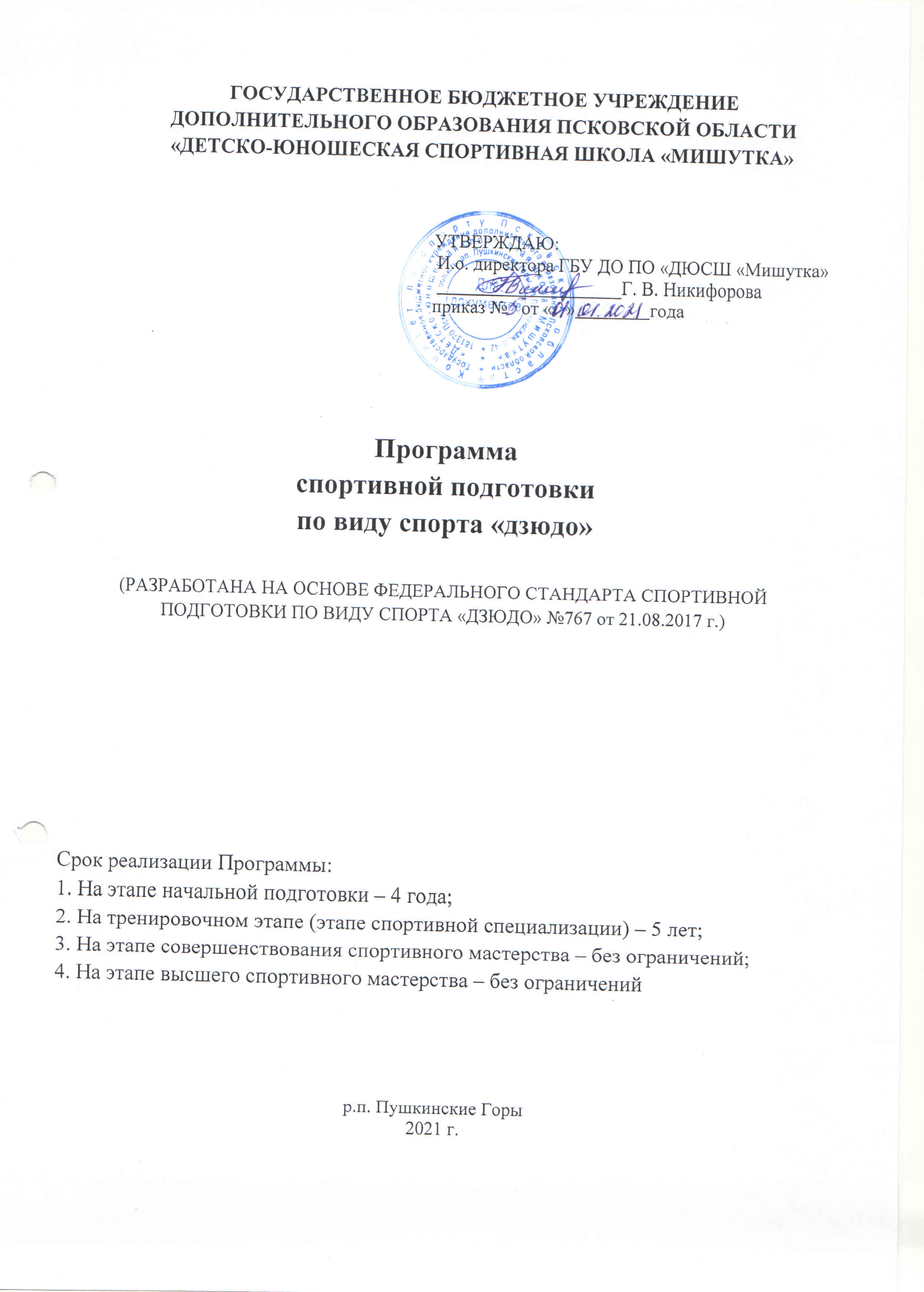 СОДЕРЖАНИЕПОЯСНИТЕЛЬНАЯ  ЗАПИСКАХарактеристика  вида  спорта  и  его  отличительные  особенности…………………………………………………………… 5Специфика организации тренировочного процесса.………………...6Структура системы многолетней подготовки………………………..7НОРМАТИВНАЯ ЧАСТЬПродолжительность этапов спортивной подготовки………………  8Соотношение объёмов тренировочного процесса на этапах спортивной подготовки……………………………………………....11Планируемые показатели соревновательной деятельности………..12Режимы тренировочной работы……………………………………...13Требования к  занимающимся ……………………………………….14Предельные тренировочные нагрузки……………………………….15Объемы соревновательной деятельности…………………………...17Требования к экипировке, спортивному инвентарю и оборудованию…………………………………………………………18Требования к количественному и качественному составу групп на этапах спортивной подготовки………………………………………20Объем индивидуальной спортивной подготовки…………………...23Структура годичного цикла (название и продолжительность периодов, этапов, мезоциклов)………………………………………24МЕТОДИЧЕСКАЯ ЧАСТЬОрганизационно-методические  указания и требования к технике  безопасности в тренировочном процессе …………………………..34Рекомендуемые объемы тренировочных и соревновательных нагрузок…………………………………………………………….....37Рекомендации по планированию спортивных результатов………..42Требования к организации и проведению врачебно-педагогического, психологического и биохимического контроля……………………………………………………………….42Программный материал для практических занятий по каждому этапу спортивной подготовки………………………………………..45Этап начальной подготовки………………………………………45Тренировочный этап (этап спортивной специализации)……….62Этапы спортивного совершенствования  и высшего спортивного мастерства…………………………………………….…………....74ТЕОРИЯПримерные темы теоретических занятий на этапе спортивного совершенствования ………………………………………………..…81Примерные темы теоретических занятий на этапе спортивного совершенствования …………………………………………………..83 ИНФОРМАЦИОННОЕ ОБЕСПЕЧЕНИЕ ПРОГРАММЫПояснительная записка      Программа  спортивной  подготовки  по  виду  спорта «дзюдо»   (далее  -  программа)  разработана  в  соответствии  с  Федеральным  законом  от  4  декабря  2007  года  №329-Ф3  «О  физической  культуре  и  спорте  в  Российской  Федерации»  на  основе  Федерального  стандарта  спортивной  подготовки  по  виду  спорта  «Дзюдо»,  утвержденного  приказом  Министерства  спорта  Российской  Федерации  от  21  августа  2017  года  №767.      При  разработке  программы  использованы  нормативные  требования  по  физической  и  технико-тактической  подготовке  спортсменов,  полученные  на  основе  научно-методических  материалов  и  рекомендаций  последних  лет  по  подготовке  спортивного  резерва.      При  разработке  содержания  программы  учитывалось  «Положение  о  порядке  аттестационной  деятельности  по  присвоению  квалификационных  степеней  КЮ  и  ДАН  в  дзюдо».      Программный  материал  объединен  в  целостную  систему  многолетней  спортивной  подготовки занимающимся,  начиная  с  этапа  начальной  подготовки  до  этапа  высшего  спортивного  мастерства,  и  предполагает  решение  следующих  задач:      -  формирование  мотивации  к  регулярным  занятиям  физической  культурой  и  спортом,  привитие  навыков  самостоятельного  многолетнего  физического   совершенствования;      -  отбор  одарённых  занимающихся  для  дальнейшей  специализации  и  прохождения спортивной  подготовки  по  виду  спорта;      -  ознакомление  занимающихся  с  принципами  здорового  образа  жизни,  основами  гигиены;      -  овладение  методами  определения  уровня  физической  готовности;      -  получение    знаний  в  области  дзюдо,  освоение  правил  вида  спорта,  изучение  истории  дзюдо,  опыта  мастеров  прошлых  лет;      -  формирование  гармонично  развитой  личности  методами  физического  воспитания  на  основе  знания  особенностей  спортивной  тренировки  и  методик  физической  подготовки;      -  систематическое  повышение  мастерства  за  счет  овладения  техническим  и  тактическим  арсеналом  действий  во  время  регулярных  тренировочных  занятий  и  спортивных  соревнований;      -  воспитание  морально-волевых  качеств,  привитие  патриотизма  и  общекультурных  ценностей;      -  повышение  работоспособности  занимающихся,  расширение  их  физических  возможностей  развития,  поддержание  высокой  физической  готовности занимающихся высшего  мастерства;      -  осуществление  подготовки  всесторонне  развитых занимающихся  высокой  квалификации  для  пополнения  сборных  команд  федеральных  округов, регионов,  городов,  краев,  областей;      -  подготовка  спортивных  судей  по дзюдо  из  числа  занимающихся.      Нормативная  часть  программы  определяет  задачи  деятельности  организаций,  режимы  тренировочной  работы,  предельные  тренировочные  нагрузки,  минимальный  и  предельный  объемы соревновательной  деятельности,  требования  к  экипировке,  спортивному  инвентарю  и  оборудованию,  требования  к  количественному  и  качественному  составу  групп  подготовки,  структуру  годичного  цикла.      Для  каждого  этапа  спортивной  подготовки  рекомендуются  основные  тренировочные  средства.  Описаны  средства  и  методы  педагогического  и  врачебного  контроля,  основной  материал  по  теоретической  подготовке,  инструкторской  и  судейской  практике.  Дана  классификация  основных  восстановительных  средств  и  мероприятий.       1.1  Характеристика  вида  спорта  и  его  отличительные  особенности      Вид спорта  «дзюдо»  один  из  видов  единоборств  в  одежде,  родиной  которого  является  Япония.  Отличительные  особенности  дзюдо  заключаются  в  том,  что  спортивные  занятия  и  соревнования  осуществляются  в  форме,  называемой  «дзюдоги»,  состоящей  из  куртки  («дзюдоги»),  штанов  («дзюбон»)  и  пояса  («оби»),  босиком  на  специальном  синтетическом  ковре  («татами»),  состоящем  из  отдельных  матов размером  1м х 1м  или 1м х 2 м  и  толщиной  5 см.  Борьба  проходит  как  в  положении  стоя («тачи ваза»),  где  выполняются  броски,  так  и  в  положении  лёжа («нэ ваза»),  где  можно  выполнять  сковывающие  действия - удержания («осаэкоми ваза»),  удушающие  приемы  («шимэ ваза»)  и  болевые  приёмы  на  локтевой  сустав («кансэцу ваза»).      Дзюдо  получило широкую  популярность  и  распространение  как  во  всём  мире,  так  и  у  нас  в  стране.      В  настоящее  время  дзюдо  развивается  в  форме  двух  направлений.  Первая форма – это массовое дзюдо, к которому относятся все виды занятий дзюдо, как эффективного способа физического воспитания такие, как детские, ветеранские, клубные, тренировки и соревнования по ката-дзюдо. Вторая форма –  спорт высших достижений, занятия которым нацелены на достижение максимального спортивного результата на официальных соревнованиях всероссийского и международного уровней (чемпионаты и кубки России, кубки Европы и Мира, гран-при, гран-шлемы, чемпионаты Европы и Мира, Олимпийские Игры).      Широкий  арсенал  и  многообразие  технических  действий  в  дзюдо  даёт  возможность  уже  с  7  лет  начинать  осваивать  отдельные  элементы  всего  комплекса  технических  действий.       Чтобы  рационально  построить  многолетний  тренировочный  процесс,  следует  учитывать  сроки,  необходимые  для  достижения  наивысших  спортивных  результатов  в  виде  спорта.  Как  правило,  способные  спортсмены  достигают  первых  больших  успехов  через  4-6  лет,  а  высших  достижений – через  8-10  лет  специализированной  подготовки.      В  зависимости  от  преимущественной  направленности  процесс  многолетней подготовки  занимающихся  условно  делится  на  4  этапа:  начальной  подготовки,  начальной  спортивной  специализации,  углублённой  специализации  и  спортивного  совершенствования.      Дзюдо  во  Всероссийском  реестре  видов  спорта  имеет  номер-код  0350001611Я.1.2  Специфика  организации  тренировочного  процесса      Тренировочный  процесс  по  дзюдо  ведется  в  соответствии  с  годовым  тренировочным  планом,  рассчитанным  на  52  недели.      Основными  формами  осуществления  спортивной  подготовки  являются:      -  групповые  и  индивидуальные  тренировочные  и  теоретические  занятия;      -  работа  по  индивидуальным  планам;      -  тренировочные  сборы;      -  участие  в  спортивных  соревнованиях  и  мероприятиях;      -  инструкторская  и  судейская  практика;      -  медико-восстановительные  мероприятия;      -  тестирование  и  контроль.      Работа  по  индивидуальным  планам  спортивной  подготовки  в  обязательном  порядке  осуществляется  на  этапах  спортивного совершенствования    и  высшего  спортивного  мастерства.      Расписание  тренировочных  занятий  (тренировок)  по  виду  спорта  «дзюдо»  утверждается  после  согласования  с  тренерским  составом  в  целях  установления  более  благоприятного  режима  тренировок,  отдыха  занимающихся  с  учетом  их  занятий  в  образовательных  организациях  и  других  учреждениях.      При  составлении  расписания  тренировок  продолжительность  одного  тренировочного  занятия  рассчитывается  в  астрономических  часах.      Допускается  одновременное проведение  тренировочных  занятий  занимающихся  из  разных  групп,  но  при  этом  должны  соблюдаться  все  нижеперечисленные  условия:      -  разница  в  уровне  подготовки  занимающихся  не  превышает  двух  спортивных  разрядов  и  (или)  спортивных  званий;      -  не  превышена  единовременная  пропускная  способность  спортивного  сооружения;      -  не  превышен  максимальный  количественный  состав  объединенной  группы.      Ежегодное  планирование  тренировочного  процесса  по  дзюдо  осуществляется  в  соответствии  со  следующими  видами  планирования:      -  перспективное  планирование;      -  ежегодное  планирование;      -  ежеквартальное  планирование;      -  ежемесячное  планирование.      После  каждого  года  для  проверки  результатов  освоения  программы,  выполнения  нормативных  требований  занимающиеся  сдают  нормативы  итоговой  аттестации.      По  результатам  сдачи  нормативов  итоговой  аттестации осуществляется  перевод  занимающихся на  следующий  год  этапа  подготовки.      В  течение  года  на  этапах  подготовки  для  проверки  результатов  освоения  нормативных  требований  в  соответствии  с  программой  занимающиеся  сдают  нормативы  промежуточной  аттестации.        Результатом  сдачи  нормативов  промежуточной  аттестации  является  повышение  или  совершенствование  у  занимающихся уровня  общей  и  специальной  физической  подготовки.      Лицам,  проходящим  спортивную  подготовку,  но  не  выполнившим  предъявляемые  программой  требования,  предоставляется  возможность  продолжить  спортивную  подготовку  на  том  же  этапе  спортивной  подготовки,  но  не  более  одного  раза.                                                                                                                                                                                                                                                                                                                                                                                                                                                                                                                                                                                                                                                                                                                                                                                                                                                                                                                                                                                                                                      1.3  Структура  системы  многолетней  спортивной  подготовкиСтруктура  организации  системы  многолетней  спортивной  подготовки  по  дзюдо  формируется  с  учетом  следующих  компонентов:      -  организационно-управленческий  процесс  построения  спортивной  подготовки  по  этапам  и  периодам;      -  система  отбора  и  спортивной  ориентации,  представляющая  собой  процесс,  направленный  на  выявление  задатков  у  занимающихся,  выраженных  в  спортивной  предрасположенности  к  занятиям  и  выявлению  индивидуальных  возможностей  в  этом  виде  деятельности;      -  тренировочный  процесс  является  основой  спортивной  подготовки,  определяет  характер  и  содержание  всей  двигательной  деятельности,  а  также  финансового,  материально-технического,  информационного,  научного  и  медицинского  обеспечения  и  восстановительных  мероприятий.  В  процессе  тренировочной  деятельности  занимающимся  совершенствует  свою  физическую,  техническую,  тактическую  и  психическую  подготовленность,  а  успешными  предпосылками  для  достижения  их  высокого  уровня  является  воспитание  человека  и  уровень  выявления  его  интеллектуальных  способностей;      -  соревновательный  процесс  учитывает  организацию  и  проведение  спортивных  соревнований,  участие  в  них  занимающихся  в  соответствии  с  календарным  планом  физкультурных  и  спортивных  мероприятий,  который  формируется  в  учреждении,  осуществляющей  спортивную  подготовку,  на  основе  Единого  календарного  плана  межрегиональных,  всероссийских  и  международных  спортивных  мероприятий.  Является  специфической  формой  деятельности,  определяет  цели  и  направленность  подготовки,  а  также  используется  как  одно  из  важнейших  средств  в  специализированной  тренировке,  позволяющей  сравнивать  и  повышать  уровень  подготовленности занимающихся;      -  процесс  медико-биологического  сопровождения,  представляет  собой  медицинское  обеспечение,  восстановительные  и  реабилитационные  мероприятия;      -  процесс  ресурсного  обеспечения,  под  которым  понимается  организация  и  планирование  материально-технического  обеспечения  спортивной  подготовки  и  обеспечение  кадрами,  имеющими  соответствующую  квалификацию.     Структура  системы  многолетней  подготовки  дзюдоистов  предусматривает  планирование  и  изучение  материала  на  четырёх  этапах.Структура  многолетней  спортивной  подготовки  по  дзюдо                                  (в  соответствии  с  ФССП)Таблица  1НОРМАТИВНАЯ ЧАСТЬ2.1  Продолжительность  этапов  спортивной  подготовки,  минимальный  возраст  лиц  для  зачисления  на  этапы  спортивной  подготовки  и  минимальное  количество  лиц,  проходящих  спортивную  подготовку  в  группах  на  этапах  спортивной  подготовки      Продолжительность  спортивной  подготовки  установлена  Федеральным  стандартом  спортивной  подготовки  по  виду  спорта  «дзюдо»  и  составляет:      -  на  этапе  начальной  подготовки  (НП)  -  4  года;      -  на  тренировочном  этапе  (этапе  спортивной  специализации)  -  5  лет;      -  на  этапе  совершенствования  спортивного  мастерства  (СС)  -  неограниченно;      -  на  этапе  высшего  спортивного  мастерства  -  неограниченно.      В  группы  начальной  подготовки  зачисляются  дети  с  7  лет,  желающие  заниматься  дзюдо  и  имеющие  письменное  разрешение  врача.  На  этом  этапе  с занимающимися  приоритетными  являются  воспитательная  и  физкультурно-оздоровительная  работа.  На  этапе  начальной  подготовки  решается  ряд  обязательных  задач:      -  привлечение  максимально  возможного  количества занимающихся  к  систематическим  занятиям  дзюдо;      -  формирование  у  занимающихся  основ  здорового  образа  жизни,  гигиенической  культуры  и  профилактика  вредных  привычек;      -  освоение  теоретических  знаний  из  области  физической  культуры  и  избранного  вида  спорта  -  дзюдо,  формирование  двигательных  умений  и  навыков.      На  этапе  начальной  подготовки  приоритетными  являются  воспитательная  и  физкультурно-оздоровительная  работа,  направленная  на  разностороннюю  физическую  подготовку  и  овладение  основами  техники  и  тактики  дзюдо.      Задачи  и  преимущественная  направленность  тренировочного  процесса  на  этапе  начальной  подготовки:      -  укрепление  здоровья,  улучшение  физического  развития;      -  овладение  основами  техники  выполнения  физических  упражнений  и  техники  дзюдо;      -  приобретение  разносторонней  физической  подготовленности  на  основе  разносторонних  знаний;      -  приобретение  первичного  соревновательного  опыта  путём  участия  в  соревнованиях;      -  выявление  задатков  и  способностей  занимающихся;      -  привитие  устойчивого  интереса  к  занятиям  дзюдо;      -  воспитание  черт  спортивного  характера.      На  тренировочный  этап  (этап  спортивной  специализации)  зачисляются  занимающиеся  не  моложе  11  лет.  Коллектив занимающихся  формируется  на  конкурсной  основе  из  занимающихся,  не  имеющих  отклонений  в  состоянии  здоровья  и  успешно  сдавших  нормативы  по  общей  физической  и  специальной  физической  подготовке  для  зачисления  в  группы  на  данном  этапе.       Тренировочный  этап  содержит  два  отдельных  уровня  подготовки:  уровень  начальной  специализации  (до  2-х  лет  занятий)  и  уровень  углублённой  специализации  (3-й,  4-й  и  5-й  годы  тренировочных занятий).      Задачи  и  преимущественная  направленность  подготовки  на  уровне  начальной  специализации:      -  повышение  уровня  разносторонней  физической  и  функциональной  подготовленности;      -  овладение  основами  техники  и  тактики  дзюдо;      -  приобретение  соревновательного  опыта  путём  участия  в  соревнованиях.      На  уровне  углублённой  тренировки  задачи  и  преимущественная  направленность  подготовки  имеют  следующее  содержание:      -  совершенствование  техники  и  тактики  дзюдо;      -  развитие  специальных  физических  качеств;      -  повышение  уровня  функциональной  подготовленности;      -  освоение  допустимых  тренировочных  и  соревновательных  нагрузок;      -  накопление  соревновательного  опыта.      На  этап  совершенствования  спортивного  мастерства  зачисляются  занимающиеся  14  лет  и  старше.  Они  должны  иметь  не ниже  первого  спортивного  разряда,  успешно  сдать  нормативы  по  общей  физической  и  специальной  физической  подготовке  для  зачисления  в  группу  на  этап  совершенствования  спортивного  мастерства.  На  этом  этапе  к  специализированной  подготовке  привлекается  оптимальное  количество  занимающихся  для  достижения  ими  конкретных  спортивных  результатов.      Перевод  по  годам    на  данном  этапе  осуществляется  при  условии  положительной  динамики  прироста  спортивных  показателей.      Задачи  и  преимущественная  направленность  на  этапе  совершенствования  спортивного  мастерства:      -  совершенствование  техники  и  тактики  дзюдо;      -  развитие  специальных  физических  качеств;      -  освоение  повышенных  тренировочных  нагрузок;      -  достижение  спортивных  результатов,  характерных  для  зоны  первых  больших  успехов;      -  дальнейшее  приобретение  соревновательного  опыта.      На  этап  высшего  спортивного  мастерства  зачисляются  занимающиеся 16  лет  и  старше.  Они  должны  иметь  спортивный  разряд  не  ниже  кандидата  в  мастера  спорта  (мастер  спорта  России),  успешно  сдать  нормативы  по  общей  физической  и  специальной  физической  подготовке.      Минимальные  требования  к  возрасту  и  количеству  лиц  проходящих  спортивную  подготовку  в  группах  на  этапах  спортивной  подготовки  представлены  в  таблице  2.Длительность  этапов  спортивной  подготовки,  минимальный  возраст  лиц  для  зачисления  на  этапы  спортивной  подготовки  и  минимальное  количество  лиц,  проходящих  спортивную  подготовку  по  виду  спорта  «дзюдо»  (приложение  1  ФССП  по  виду  спорта  «дзюдо») Таблица  22.2  Соотношение  объёмов  тренировочного  процесса  на  этапах  спортивной  подготовки      Соотношение  объемов  тренировочного  процесса  по  виду  спортивной  подготовки  по  виду  спорта  «дзюдо»  представлено  в  таблице  3.Соотношение  объёмов  тренировочного  процесса  по  видам  подготовки  на  этапах  спортивной  подготовки  по  виду  спорта  «дзюдо»(приложение  2  ФССП  по  виду  спорта  «дзюдо») Таблица  32.3  Планируемые  показатели  соревновательной  деятельности      Соревнования  -  важная  составная  часть  спортивной  подготовки.  Они  должны  планироваться  таким  образом,  чтобы  по  своей  направленности  и  степени  трудности  соответствовать  задачам,  поставленным  перед  спортсменами  на  данном  этапе  многолетней  спортивной  подготовки.      Различаются:      -  соревновательные  поединки,  в  которых  выявляются  возможности  занимающегося,  уровень  его  подготовленности,  эффективность  подготовки.  С  учетом  их  результатов  разрабатывается  программа  последующей  подготовки.      -  отборочные  соревнования,  по  итогам  которых  комплектуются  команды,  отбираются  участники  главных  соревнований.  В  зависимости  от  принципа  комплектования  состава  участников  главных  соревнований  в  отборочных  соревнованиях  перед  занимающимся  ставится  задача  завоевать  первое  или  одно  из  призовых  мест,  выполнить  контрольный  норматив,  позволяющий  надеяться  на  успешное  выступление  в  основных  соревнованиях;      -  основные  соревнования,  цель  которых  -  достижение  победы  или  завоевание  возможно  более  высоких  мест  на  определенном  этапе  многолетней  спортивной  подготовки.      Планируемые  показатели  соревновательной  деятельности  на  этапах  спортивной  подготовки  по  дзюдо  представлены  в  таблице  4.                                                                                                                  Планируемые  показатели  соревновательной  деятельностипо  виду  спорта  «дзюдо»(приложение  3  ФССП  по  виду  спорта  «дзюдо»)Таблица  42.4  Режимы  тренировочной  работы      С  учетом  специфики  вида  спорта  «дзюдо»  определяются  следующие  особенности  тренировочной  работы:      1.Формирование  (комплектование)  групп  спортивной  подготовки,  а также  планирование  тренировочных  занятий  (по  объему  и  интенсивности  тренировочных  нагрузок  разной  направленности)  осуществляются  в  соответствии  с  возрастными  особенностями.      Порядок  формирования  групп  спортивной  подготовки  определяется  организацией  самостоятельно  и  закрепляется  локальным  нормативным  актом.                                    2.В зависимости  от  условий  и  организации  занятий,  а  также  условий  проведения  спортивных  соревнований,  подготовка  осуществляется  на  основе  обязательного  соблюдения  необходимых  мер  безопасности  в  целях  сохранения  здоровья  лиц,  проходящих  спортивную  подготовку.      3.Перевод  занимающихся  на  следующие  этапы  спортивной  подготовки  и  увеличение  тренировочных  и  соревновательных  нагрузок  обусловливаются  уровнем  общей  и  специальной  физической  подготовленности,  состоянием  здоровья,  уровнем  спортивных  результатов  и  выполнением  объемов  тренировочных  нагрузок.      4.Недельный  режим  тренировочной  работы  является  максимальным  и  установлен  в  зависимости  от  периода  и  задач  подготовки.      5.Годовой  объем  работы  по  годам  спортивной  подготовки  определяется  из  расчета  46  недель  тренировочных  занятий  в  условиях  организации,  осуществляющей  спортивную  подготовку,  и  дополнительно  6  недель  работы  в  условиях  спортивных  лагерей , спортивных сборов и  в  форме  самостоятельных  занятий  занимающихся по  индивидуальным  планам  в  период  активного  отдыха.      Режим  тренировочной  работы  основывается  на  необходимых  максимальных  объемах  тренировочных  нагрузок  в  соответствии  с  требованиями  Федерального  стандарта  спортивной  подготовки  по  виду  спорта  «дзюдо»,  постепенности  их  увеличения,  оптимальных  сроках  достижения  спортивного  мастерства.2.5  Требования  к  занимающимся,  проходящим  спортивную  подготовкуМедицинские  требования       Лицо,  желающее  пройти  спортивную  подготовку  по  виду  спорта  «дзюдо»,  может  быть  зачислено  на  этап  начальной  подготовки  только  при  наличии  медицинских  документов,  подтверждающих  отсутствие  противопоказаний  для  освоения  программы  спортивной  подготовки.      Начиная  с  тренировочного  этапа  (этапа  начальной  и  углубленной  спортивной  специализации),  занимающиеся  должны  пройти  медицинский  осмотр  во  врачебно-физкультурном  диспансере.      Организация  обеспечивает  контроль  за  своевременным  прохождением   медицинского  осмотра.Возрастные  требования      Возраст  занимающихся  определяется  годом  рождения  и  является  обязательным  требованием  для  зачисления  в  группы  этапа  спортивной  подготовки.      Зачисление  в  группы  на  этапах  спортивной  подготовки  осуществляется  с  учетом  требований  к  минимальному  возрасту  лиц,  установленных  Федеральным  стандартом  спортивной  подготовки  по  виду  спорта  «дзюдо»  и  указанных  в  таблице  2  настоящей  программы.      Максимальный  возраст  лиц,  проходящих  спортивную  подготовку  по  программе  на  этапе  совершенствования  спортивного  мастерства  и  на  этапе  высшего  спортивного  мастерства,  не  ограничивается.                                             Психофизические  требования      К  занимающимся,  проходящим  спортивную  подготовку,  предъявляются  психофизические  требования.      Психофизические  состояния  оказывают  на  деятельность  занимающегося  как  положительное,  так  и  отрицательное  влияние.  Возникновение  предсоревновательного  возбуждения  способствует  настрою  на  предстоящую  деятельность,  помогает  мобилизовать  к  работе  вегетативные  функции.      В  то  же  время  чрезмерное  возбуждение  перед  соревнованиями  может  играть  и  отрицательную  роль,  разрушая  стереотип,  навыки,  снижая  внимание,  память  и  другие  процессы  и  функции.  Утомление,  ухудшающее  спортивный  результат  на  соревнованиях,  в  тренировочном  процессе  необходимо,  так  как  без  него  не  будет  реакции  сверх  восстановления,  следовательно,  и  роста  тренированности.                                 Каждый  занимающийся  испытывает  перед  соревнованием  сложные  эмоционально-волевые  состояния,  которые  определяются  перестройкой  психологических  и  физиологических  процессов  в  организме.      Одни  переживают  эмоциональный  подъем,  уверенность  в  своих  силах.  Это  повышает  готовность  организма  к  выполнению  предстоящих  спортивных  действий.  У  других  возникает  перевозбуждение  или  апатия,  неуверенность,  боязнь  поражения  -  все  это  ухудшает  готовность  организма,  снижает  возможности  занимающегося.      Состояния,  возникающие  у  занимающихся,  представлены  в  таблице  5.                       Психофизические  состояния  спортсменовТаблица  5      Преодоление  отрицательных  эмоциональных  состояний  и  их  регулирование  могут  быть  осуществлены  при  помощи  специальных  приемов:      - занимающихся  не  должен  внешне  выражать  сильное  волнение,  неуверенность,  наоборот,  мимикой,  движениями  он  должен  стараться  выразить  состояние  уверенности,  бодрости  и  т.п.;      -  применение  в  разминке  специальных  упражнений,  различных  по  скорости,  темпу,  амплитуде,  мышечному  напряжению  (в  зависимости  от  особенностей  эмоционального  состояния),  которые  могут  снизить  излишнее  возбуждение  или  снять  состояние  подавленности;      -  произвольная  регуляция  дыхания  при  помощи  специальных  дыхательных  упражнений,  различных  по  глубине,  интенсивности,  частоте,  ритму,  продолжительности;      -  применение  специальных  приемов  массажа  и  самомассажа,  оказывающих   успокаивающее  или  возбуждающее  воздействие;      -  воздействие  при  помощи  слова;  большую  роль  играет  применение  самоприказа,  самоодобрения,  самопобуждения  («я  выиграю»,  «я  добьюсь»,  «я  должен»  и  т.п.).      Успех  выступления  команды  в  соревнованиях  во  многом  зависит  от  того,  насколько  умело  тренер  управляет  командой.2.6  Предельные  тренировочные  нагрузки      Эффективность  роста  спортивного  мастерства  во  многом  зависит  от  рациональной  структуры  тренировочных  нагрузок.      Одной  из  основных  проблем  методики  многолетней  тренировки  в  дзюдо  от  юного  возраста  до  взрослого состояния  является  преемственность  предельно  допустимых  тренировочных  и  соревновательных  нагрузок,  средств  общей  специализированной  физической  подготовки  и  специальной  физической  подготовки,  как  в  отдельных  занятиях,  так  и  в  различных  циклах  тренировочного  процесса.      Величина  тренировочной  нагрузки  должна  совпадать  с  адаптационными  возможностями  организма  в  каждый  возрастной  период.  Слабые  воздействия  не  оказывают  существенного  влияния  на  организм,  при  чрезмерно  сильных  воздействиях  может  произойти  преждевременное  исчерпание  адаптационных  возможностей,  и  к  возрасту  наивысших  достижений  организм  подойдет  истощенным.      Узловой  структурной  единицей  тренировочного  процесса  является  отдельное  занятие,  в  ходе  которого  используются  средства  и  методы,  направленные  на  решение  задач  физической,  технико-тактической,  психической  и  специальной  волевой  подготовки.  Выполняемая  работа  может  быть  самой  разнообразной  и  обеспечивать  различные  стороны  специальной  физической  и  психологической  подготовленности,  совершенствование  оптимальной  техники,  тактики  и  т.д.      Подбор  упражнений,  их  количество  определяют  направленность  занятия  и  его  нагрузку.  Основным  фактором,  определяющим  степень  воздействия  тренировочного  занятия  на  организм  спортсмена,  является  величина  нагрузки.  Чем  она  выше,  тем  больше  утомление  спортсмена  и  сдвиги  в  состоянии  его  функциональных  систем,  интенсивно  участвующих  в  обеспечении  работы.      Продолжительность  работы  в  состоянии  явного  утомления  не  должна  быть  настолько  большой,  чтобы  оказывать  отрицательное  влияние  на  техническую  подготовленность  спортсмена  и  его  психическое  состояние.      Тренировочные  нагрузки  должны  прогрессивно  нарастать  на  разных  этапах  спортивной  подготовки,  иначе  они  перестанут  вызывать  необходимые  сдвиги.  Это  осуществляется  посредством  увеличения  объема  и  интенсивности  нагрузки,  усложнения  заданий  и  пр.      В  спортивной  тренировке  очень  важно  периодически  применять  большие  по  объему  и  высокие  по  интенсивности  нагрузки.  Только  с  помощью  разумных  и  упорных  тренировок  каждый  занимающийся может  достигнуть  лучшего,  на  что  он  способен.  В  то  же  время  тяжелые  нагрузки,  если  они  соответствуют  уровню  подготовленности  и  адекватны  состоянию  организма,  должны  преодолеваться  на  положительном  эмоциональном  фоне.      В  таблице  6  представлены  нормативы  максимального  объема  тренировочной  нагрузки  на  разных  этапах  спортивной  подготовки.Нормативы  максимального  объема  тренировочной  нагрузки (приложение  9  ФССП  по  виду  спорта  «дзюдо»)Таблица  6                               2.7  Объем  соревновательной  деятельности      Соревновательная  деятельность  предусматривает  демонстрацию  и  оценку  возможностей,  в  соответствии  с  присущими  им  правилами  содержанием  двигательных  действий  способами  соревновательной  борьбы  и  оценки  результатов.      Функции  соревнований  в  виде  спорта  «дзюдо»  многообразны.  Прежде  всего,  это  демонстрация  высоких  спортивных  результатов,  завоевание  побед,  медалей,  очков,  создание  яркого  спортивного  зрелища.  Однако,  не  менее  важны  соревнования,  как  эффективная  форма  подготовки  и  контроля  ее  действенности,  а  также  отбор  для  участия  в  более  крупных  соревнованиях.      Роль  и  место  соревнований существенно  различаются  в  зависимости  от  этапа  многолетней  подготовки  занимающихся.      На  первых  ее  этапах  планируются  только  контрольные  соревнования,  которые  проводятся  редко  и  без  специальной  к  ним  подготовки.  Основной  целью  таких  соревнований  является  контроль  эффективности  этапа  спортивной  подготовки,  приобретение  соревновательного  опыта.       Требования  к  участникам  спортивных  соревнований:      -  соответствие  возраста  участника  Положению  (регламенту)  об  официальных  спортивных  соревнованиях  и  Правилам  соревнований  по  дзюдо;      -  соответствие  уровня  спортивной  квалификации  и  уровня  квалификационных  степеней  КЮ  и  ДАН  участника  Положению  (регламенту)  об  официальных  спортивных  соревнованиях  согласно  Единой  всероссийской  спортивной  классификации,  Положению  о  порядке  аттестационной  деятельности  по  присвоению  квалификационных  степеней  КЮ  и  ДАН  в  дзюдо  и  Правилам  соревнований  по  дзюдо;      -  выполнение  плана  спортивной  подготовки;      -  прохождение  предварительного  соревновательного  отбора;      -  наличие  соответствующего  медицинского  заключения  о  допуске  к  участию  в  спортивных  соревнованиях;      -  соблюдение  общероссийских  антидопинговых  правил  и  антидопинговых  правил,  утвержденных  международными  антидопинговыми  организациями.      Занимающиеся направляются  организацией  на  спортивные  соревнования,  в  соответствии  с  содержащимся  в  программе  Планом  физкультурных  мероприятий  и  спортивных  мероприятий  и  Положениями  (регламентами)  о  спортивных  соревнованиях  и  спортивных  мероприятиях.      Для  обеспечения  круглогодичной  спортивной  подготовки,  подготовки  к  спортивным  соревнованиям  и  активного  отдыха  (восстановления)    организуются  тренировочные  сборы,  являющиеся  составной  частью  (продолжением)  тренировочного  процесса  в  соответствии  с  перечнем  тренировочных  сборов  (таблица  7).  2.8  Требования  к  экипировке,  спортивному  инвентарю  и  оборудованию      В  соответствии  с  требованиями  Федерального  стандарта  спортивной  подготовки  по  виду  спорта  «дзюдо»  организации  осуществляют  следующее  материально-техническое  обеспечение  занимающихся:        -  оборудование  и  спортивный  инвентарь,  необходимый  для  прохождения  спортивной  подготовки;      - спортивная  экипировка;      -  проезд  к  месту  проведения  спортивных  мероприятий  и  обратно;     -  питание  и  проживание  в  период  проведения  спортивных  мероприятий  за  счет  средств,  выделенных  организации  на  выполнение  государственного  (муниципального)    задания  на  оказание  услуг  по  спортивной  подготовке,  либо  средств,  получаемых  по  договору  оказания  услуг  по  спортивной  подготовке.Организация тренировочного процесса включает в себя обеспечение лиц, проходящих спортивную подготовку, спортивной экипировкой, оборудованием и спортивным инвентарем и осуществляется в пределах выделенных бюджетных ассигнований Учреждению на выполнение  государственного задания на оказание услуг по спортивной подготовке.      Перечень  оборудования,  спортивного  инвентаря  и  экипировки  занимающихся,  необходимого  для  прохождения  спортивной  подготовки  в  залах  дзюдо,  представлен  в  приложении  11  и  приложении 12  Федерального  стандарта  спортивной  подготовки  по  виду  спорта  «дзюдо».Перечень  тренировочных  сборов(приложение  10  ФССП  по  виду  спорта  «дзюдо»)Таблица  72.9  Требования  к  количественному  и  качественному  составу  групп  на  этапах  спортивной  подготовки2.9.1  Требования  к  количественному  составу  групп      Формирование  групп  спортивной  подготовки  и  закрепление  за  ними  тренерского  состава  осуществляется  ежегодно  в  соответствии  с  утвержденным  в  организации  порядком.      При  формировании  количественного  состава  группы  учитываются:      -  минимальный  возраст  для  зачисления  на  этапы  спортивной  подготовки;      -  требования к  минимальной  и  максимальной  наполняемости  групп  на  этапах  спортивной  подготовки;      -  спортивные  разряды  и  спортивные  звания  занимающихся;      -  возрастные  особенности  развития  занимающихся;      -  результаты  выполнения  нормативов  по  общей  физической  и  специальной  физической  подготовке  для  зачисления  (перевода)  на  этапы  спортивной  подготовки;      -  уровень  технического  мастерства занимающихся.      Требования  к  количественному  составу  групп  на  этапах  спортивной  подготовки  по  дзюдо  приведены  в  таблице  8.Количественный  состав  групп                                                                                                                 Таблица  8      Требования  к  качественному  составу  групп  разработаны  в  соответствии  с  требованиями  Федерального  стандарта  спортивной  подготовки  по  виду  спорта  «дзюдо»,  ЕВСК  и  «Положения  о  порядке  аттестационной  деятельности  по  присвоению  квалификационных  степеней  КЮ  и  ДАН  в  дзюдо»  (таблица  9).  Качественный  состав  групп  спортивной  подготовки	Таблица  92.10  Объем  индивидуальной  спортивной  подготовки      Тренировочный  процесс  должен  учитывать  индивидуальные  особенности  занимающихся,  а  тренировочная  нагрузка  -  соответствовать  его  функциональному  состоянию  в  каждый  конкретный  отрезок  времени.  Тренировка  тем  индивидуальнее,  чем  выше  спортивное  мастерство  и  результаты занимающихся.      Объем  и  структура  индивидуальных  тренировок  составляется  исходя  из  результатов  оценки  текущего  уровня  физической  готовности  занимающихся и  результатов  соревнований  в  предыдущем  мезоцикле.      Одной  из  основных  форм  спортивной  подготовки  является  работа  по  индивидуальным  планам.      Работа  по  индивидуальным  планам  спортивной  подготовки  осуществляется:      -  на  этапах  совершенствования  спортивного  мастерства  и  высшего  спортивного  мастерства;      -  в  праздничные  дни;      -  во  время  нахождения  тренера  в  отпуске  или  командировке.      Индивидуальный  план  формируется  личным  тренером  для  каждого  занимающегося  и  оформляется  документально.2.11  Структура годичного  цикла  (название  и  продолжительность  периодов,  этапов,  мезоциклов)Структура  годичных  и  многолетних  циклов      Достижение  высоких  результатов  возможно  лишь  при  настойчивой  и  рационально  организованной  тренировке  в  течение  ряда  лет.  Процесс  многолетних  занятий  дзюдо  подразделяется  на  отдельные  этапы,  как  правило,  состоит  из  нескольких  годичных  циклов.      Структура  многолетней  тренировки  зависит  от  многих  факторов.  В  их  числе:      -  среднее  количество  лет  регулярной  тренировки,  необходимое  для  достижения  наивысших  результатов;      -  оптимальные  возрастные  границы,  в  которых  обычно  наиболее  полно  раскрываются   способности  занимающихся  и  достигаются  наивысшие  результаты;      -  индивидуальная  одаренность  и  темпы  роста  их  спортивного  мастерства;      -  возраст,  в  котором  занимающийся начал  занятия,  а  также  возраст,  когда  он  приступил  к  специальной  тренировке.      Многолетний  процесс  спортивной  подготовки  от  новичка  до  максимальных  высот  спортивного  мастерства  может  быть  представлен  в  виде  последовательно  чередующихся  стадий,  включающих  отдельные  этапы,  состоящие,  как  правило,  из  нескольких  годичных  циклов.  В  их  основе  лежат  закономерности  возрастной  динамики  спортивных  достижений.      Между  этапами  многолетней  тренировки  нет  четких  границ,  их  продолжительность  может  в  определенной  мере  варьироваться,  прежде  всего,  в  силу  индивидуальных  возможностей  занимающихся,  их  возраста,  тренировочного  стажа  и  условий  организации  спортивной  деятельности.      Средние  циклы,  различные  по  своей  структуре  и  содержанию,  в  процессе  круглогодичной  подготовки  образуют  в  определенных  состояниях  этапы  и  периоды  годичного  цикла,  т.е. более  крупные  «блоки»  спортивной  тренировки.      Как  правило,  в  годичном  цикле  различают  три  периода:  подготовительный,  соревновательный  и  переходный.  Причины,  вызывающие  периодическое  изменение  тренировочного  процесса  в  тренировочном  году,  усматривали,  главным  образом,  в  календаре  спортивных  соревнований  и  сезонно-климатических  условиях.      Календарь  спортивных  соревнований  влияет  на  построение  годичного  цикла  -  структуру,  продолжительность  соревновательного  и  других  периодов.  Официальные  соревнования  указывают,  в  какое  время занимающийся должен  находиться  в  состоянии  наилучшей  готовности.  С  учетом  этих  сроков  и  должна  планироваться  тренировочная  работа.      С  другой  стороны,  спортивный  календарь  не  может  составляться  без  учета  основных  закономерностей  построения  спортивной  тренировки.  Только  в  этом  случае  он  будет  содействовать  оптимальному  построению  тренировки,  а,  следовательно,  и  наибольшему  росту  спортивных  результатов.      Основной  фактор,  определяющий  структуру  годичного  цикла  тренировки  -  это  объективная  закономерность  развития  спортивной  формы.  Под  спортивной  формой  подразумевают  состояние  оптимальной  (наилучшей)  готовности  занимающихся к  достижению  спортивного  результата,  которое  приобретается  в  процессе  соответствующей  подготовки  в  каждом  большом  цикле  тренировки  (годичного  или  полугодичного).      Понятие  оптимальной  готовности  носит  условный  характер.  Оно  может  быть  применено  лишь  для  данного  цикла  развития  спортивной  формы.  По  мере  роста  мастерства,  этот  оптимум  изменяется.  Спортивная  форма  становится  иной,  как  по  количественным  показателям,  так  и  в  качественном  отношении.  Относительность  этого  понятия  становится  еще  более  очевидной,  когда  речь  идет  об  особенностях  развития  спортивной  формы  у  начинающих .      С  психологической  точки  зрения  спортивная  форма  характеризуется  активизацией  эмоционально-волевых  усилий.  При  этом  значительно  быстрее  протекают  психические  процессы  (реакции,  восприятие,  ориентировка,  принятие  решения).  Расширяется  объем  внимания,  повышается  роль  сознательного  контроля  и  управления  движениями,  проявляется  воля  к  победе,  уверенность  в  своих  силах,  занимающиеся испытывают  особую  эмоциональную  настроенность  на  состязание,  бодрое  жизнерадостное  настроение,  появляется  своеобразное  восприятие  собственной  деятельности.  В  состоянии  спортивной  формы  тренировки проходят  с большим  удовольствием.      Наиболее  общим  показателем  состояния  спортивной  формы  является  спортивный  результат,  показанный  в  наиболее  ответственных  соревнованиях.  Анализ  спортивных  результатов  позволяет  судить  об  уровне  спортивной  формы  в  динамике  ее  изменения  в  годичном  цикле  тренировки.  Оценка  состояния  спортивной  формы  осуществляется  на  основе  анализа  соревновательной  деятельности,  данных  тестирования  уровня  физической,  функциональной,  технической  и  психологической  подготовленности.  Однако  не  каждое  спортивное  достижение  характеризует  состояние  спортивной  формы.      Как  правило,  занимающийся  находится  в  состоянии  спортивной  формы,  если  показывает  результат,  повторяющий  или  превышающий  уровень  своего  прежнего  наилучшего  занятого  места.      Для  оценки  состояния  спортивной  формы  по  показателям  спортивных  результатов  важное  значение  имеет  выбор  количественных  критериев,  позволяющих  определить  динамику  ее  изменения  в  различные  периоды  большого  цикла  тренировки  (годичном  или  полугодичном).      Можно  выделить  несколько  критериев  такого  рода:Направленность,  скорость  и  интенсивность  развития  спортивной  формы.Уровень  развития  спортивной  формы.Устойчивость  (стабильность)  спортивной  формы.Своевременность  (точность)  вхождения  в  состояние  спортивной  формы.      Первый  критерий  характеризует  рост  достижений,  в  рассматриваемом  цикле  тренировки,  относительно  лучшего  результата  в  предыдущем  году  или  результата  контрольных  соревнований  в  начале  соревновательного  периода.  Он  обычно  определяется  на  основе  вычисления  абсолютных  либо  относительных  темпов  прироста  спортивных  результатов.      Второй  критерий  позволяет  выявить  максимальный  уровень  оптимальной  готовности  в  годичном  цикле.  Чаще  всего  в  качестве  этого  критерия  выступает  отношение  лучшего  индивидуального  результата  года  к  личному  лучшему  результату.      Третий  критерий  свидетельствует  о  способности  сохранить  спортивную  форму  в  течение  соревновательного  сезона.  Его  можно  определить  по  количеству,  а  также  частоте  демонстрации  занимающихся высоких  результатов.      Четвертый  критерий  говорит  об  умении показывать  наилучшие  (запланированные)  достижения  к  моменту  основных  соревнований.  Для  его  оценки  может  служить  степень  соответствия  запланированных  и  реальных  результатов  у  конкретного  занимающегося  в  период  ответственных  соревнований.      У  одних  занимающихся  может  быть  выше  стабильность  спортивной  формы,  чем  точность  ее  достижения,  у  других  при  достаточно  высоком  уровне  состояния  спортивной  формы  наблюдаются  низкие  значения  стабильности  и  своевременности  (точности)  ее  приобретения.  Это  можно  использовать  для  прогнозирования  и  управления  состоянием  спортивной  формы  в  годичном  цикле  тренировки.  Процесс  развития  состояния  спортивной  формы  носит  фазовый  характер.  Он  протекает  в  порядке  последовательной  смены  трех  фаз:Приобретение.Относительная  стабилизация.Временная  утрата  состояния  спортивной  формы.      В  основе  этих  фаз  лежат  биологические  закономерности,  связанные  с  физиологическими,  биохимическими,  морфологическими  и  психологическими  изменениями,  происходящими  в  организме занимающегося  под  воздействием  тренировки  и  других  факторов,  которые  в  конечном  счете,  обусловливают  динамику  и  уровень  спортивных  результатов.      Фазы  развития  спортивной  формы  являются  основой  периодизации  тренировки  и  определяют  длительность,  структуру  периодов  и  содержание  тренировочного  процесса  в  них.  В  соответствии  с  закономерностями  развития  состояния  спортивной  формы  годичный  цикл  подразделяется  на  три  периода:  подготовительный,  соревновательный  и  переходный.      Подготовительный  период  соответствует  фазе  приобретения  формы,  соревновательный  -  фазе  ее  стабилизации,  а  переходный  -  фазе  временной  ее  утраты.      В каждом  из  этих  периодов  ставятся  свои  цели,  задачи,  определяются  соответствующие  средства,  методы  тренировки,  объем  и  интенсивность  нагрузки,  направленные  на  повышение  всех  сторон  подготовленности  занимающихся.  В  зависимости  от  возрастных  особенностей  и  квалификации,  условий  спортивной  тренировки,  календаря  спортивно-массовых  мероприятий  и  других  факторов  продолжительность  и  содержание  каждого  периода  может  изменяться.      Подготовительный  период  (период  фундаментальной  подготовки).Подготовительный  период  подразделяется  на  2  этапа:  общеподготовительный  и  специально-подготовительный.      У  начинающих    общеподготовительный  период  более  продолжителен,  чем  специально-подготовительный.  По  мере  роста  спортивной  квалификации  занимающихся,  длительность  общеподготовительного  этапа  сокращается,  а  специально-подготовительного  -  увеличивается.      Основная  направленность  1-го  этапа  подготовительного  периода  -  создание  и  развитие  предпосылок  для  приобретения  спортивной  формы.Главная  предпосылка  -  повышение  общего  уровня  функциональных  возможностей  организма,  разностороннее  развитие  физических  качеств  (силы,  быстроты,  выносливости  и  др.),  а  также  увеличение  объема  двигательных  навыков  и  умений.      На  данном  этапе  у занимающихся,  удельный  вес  упражнений  по  общей  подготовке  немного  превышает  удельный  вес  упражнений  по  специальной  подготовке.      С возрастом  и  повышением  спортивной  квалификации  время  на  общую  подготовку  постепенно  уменьшается,  а  на  специальную  -  увеличивается.      Основными  средствами  специальной  подготовки  являются  главным  образом  специально-подготовительные  упражнения.  Соревновательные же  упражнения  в  тренировке  занимающихся,  как  правило,  на  общеподготовительном  этапе  не  используется.  Методы  тренировки  специализированы  здесь  меньше,  чем  на  последующих  этапах.      Предпочтение  отдается  методам,  которые  предъявляют  менее  жесткие  требования  к  организму    (игровому,  равномерному,  переменному).  Объем  и  интенсивность  тренировочных  нагрузок  на  общеподготовительном  этапе  постепенно  увеличивается,  причем,  объем  растет  быстрее,  интенсивность  нагрузки  растет  лишь  в  той  мере,  которая  не  препятствует  проведению  работы  большого  объема  и  не  отражается  на  состоянии  здоровья  спортсменов.      Основная  направленность специально-подготовительного  этапа   -  непосредственное  становление  спортивной  формы.  На  этом  этапе  изменяется  содержание  различных  сторон  подготовки  занимающихся,  которые  направлены  на  развитие  специальных  физических  способностей,  освоение  и  совершенствование  технических  и  тактических  навыков  в  дзюдо,  одновременно  с  этим  возрастает  роль  специальной  психологической  подготовки.      Удельный  вес  специальной  подготовки  по  сравнению  с  первым  этапом  подготовительного  периода  возрастает.  Изменяется  также  состав  средств  специальной  подготовки.  Помимо  специально-подготовительных  упражнений  в  тренировке  занимающихся начинают  использовать  и  соревновательные  упражнения,  но  в  ограниченном  объеме.      Объем  нагрузки  постепенно,  но  непрерывно  увеличивается  и  достигает  максимума  к  началу  соревновательного  периода.  В  то  же  время  интенсивность  нагрузки  хотя  и  возрастает  постепенно  к  началу  соревновательного  периода  относительно  невелика.Типы  и  структура  мезоциклов      Мезоцикл  тренировки  можно  определить  как  серию  микроциклов  разного  или  одного  типа,  составляющую  относительно  законченный  этап  или  подэтап  тренировки.  Построение  тренировки  в  форме  мезоциклов  позволяет  более  целесообразно  управлять  суммарным  тренировочным  эффектом  каждой  серии  микроциклов,  обеспечивать  при  этом  высокие  темпы  роста  тренированности  спортсменов.      Мезоциклы  чаще  всего  состоят  из  3-6  микроциклов  и  имеют  общую  продолжительность,  близкую  к  месяцу  и  более.  Их  структура  и  содержание  зависят  от  многих  факторов:  этапа  и  периода  годичного  цикла,  возраста  и  подготовленности  спортсменов,  режима  тренировки  и  отдыха,  внешних  условий  тренировки  (климатических,  географических  и  т.п.),  околомесячных  биоритмов  в  жизнедеятельности  организма  и  т.д.      Различают  следующие  типы  мезоциклов:      -  втягивающий;      -  базовый;      -  контрольно-подготовительный;      -  предсоревновательный;      -  соревновательный;      -  восстановительный.      Втягивающий  мезоцикл  характеризуется  повышением  объема  тренировочных  нагрузок,  вплоть  до  значительных  величин  с  постепенным  повышением  интенсивности.  С  такого  рода  мезоцикла  обычно  начинается  подготовительный  период.      У  занимающихся на начальном этапе подготовки втягивающий  мезоцикл  состоит  из  трех-четырех  объемных  микроциклов.  Во  втягивающем  мезоцикле ,  большее  внимание  уделяется  средствам  общей  подготовки  для  повышения  возможностей  систем  дыхания  и  кровообращения.  Это  делается  для  того,  чтобы  создать  предпосылки  для  дальнейшей  работы,  повышающей  уровень  специальной  подготовленности  .  В  определенном  объеме  используются  и  специально  подготовленные  средства.      Базовый  мезоцикл  отличается  тем,  что  в  нем  проводится  основная  тренировочная  работа,  большая  по  объему  и  интенсивности,  направленная  на  повышение  функциональных  возможностей,  развитие  основных  физических  способностей,  на  совершенствование  уже  освоенных  технико-тактических  приемов.      Наряду  с  расширением  функциональных  возможностей  у занимающихся в  задачи  этих  мезоциклов  входит  стабилизация  и  закрепление  достигнутых  перестроек  в  организме.  По  своему  преимущественному  содержанию  они  могут  быть  обще подготовительными  и  специально-подготовительными,  а  по  эффекту  воздействия  на  динамику  тренированности  -  развивающими  и  поддерживающими.      Каждый  вид  базового  мезоцикла  может  включать  в  себя  несколько  микроциклов  соответствующего  типа,  но  в  разных  комбинациях.  Например,  развивающий  мезоцикл  может  состоять  из  4  микроциклов  -  двух  объемных,  одного  интенсивного  и  восстановительного.      Контрольно-подготовительный  мезоцикл  представляет  собой  переходящую  форму  от  базовых  мезоциклов  к  соревновательным.  Собственно  тренировочная  работа  сочетается  здесь  с  участием  в  серии  соревнований,  которые  имеют  в  основном  контрольно-тренировочный  характер  и  подчинены,  таким  образом,  задачам  подготовки  к  соревнованиям.  Мезоцикл  этого  типа  может  состоять  из  двух-трех  тренировочных  микроциклов  и  одного  микроцикла  соревновательного  типа.      Предсоревновательный  мезоцикл  типичен  для  этапа  непосредственной  подготовки  к  основному  соревнованию.  В  мезоцикле  должен  быть  смоделирован  весь  режим  предстоящих  соревнований,  обеспечена  адаптация  к  его  конкретным  условиям  и  созданы  оптимальные  условия  для  полной  реализации  возможностей в  решающих  стартах.      Если  соревнования  являются  не  очень  ответственными  и  проводятся  в  обычных  климатических  и  географических  условиях,  то  непосредственная  подготовка  к  ним  обеспечивается  в  рамках  соревновательного  мезоцикла,  который  может  состоять  из  подводящих,  соревновательных  и  восстановительных  микроциклов.      При  подготовке  к  ответственному  соревнованию,  проводимому  в  необычных условиях,  целесообразно  специально  выделить  этап  непосредственной  подготовки  к  ответственному  соревнованию,  который  обычно  включает  в  себя  один  или  несколько  мезоциклов,  построенных  по  типу  предсоревновательных.      Как  правило,  предсоревновательный  мезоцикл  состоит  из  модельно-соревновательных,  подводящих  и  собственно  тренировочных  микроциклов,  которые  могут  сочетаться  в  различной  последовательности  и  с  разной  частотой.       Соревновательный мезоцикл  -  это  типичная  форма  построения тренировки  в  период  основных  соревнований.  Количество  и  структура соревновательных  мезоциклов  определяет  особенности  существующего  спортивного  календаря,  программу,  режим  соревнования,  состав  участников,  квалификацию  и  степень  подготовленности .  Как  минимум  каждый  соревновательный  мезоцикл  состоит  из  подводящего,  соревновательного  и  восстановительного  микроциклов.      Восстановительные  мезоциклы  подразделяются  на  восстановительно-подготовительные  и  восстановительно-поддерживающие.  Восстановительно-подготовительные  планируют  между  двумя  соревновательными  мезоциклами.  Состоят  они  из  одного-двух  восстановительных,  двух-трех  тренировочных  микроциклов.  Их  основная  задача  -  восстановление  спортсменов  после  серии  основных  соревнований,  требующих  не  столько  физических,  сколько  нервных  затрат,  а  также  подготовка  к  новой  серии  соревнований.      Восстановительно-поддерживающие  мезоциклы  также  планируют  после  соревновательного  мезоцикла  в  том  случае,  когда  серия  соревнований  была  слишком  тяжела.  Для  того,  чтобы  не  допустить  перерастания  кумулятивного  эффекта,  вызванного  участием  занимающихся  в  серии  соревнований,  в  тренировочный  процесс  после  восстановительных  микроциклов  вводят  тренировочную  работу  поддерживающего  характера,  широко  используя  средства  общей  подготовки.  Средние  циклы  подобного  типа  в  основном  характерны  для  переходного  периода.Варианты  структуры  подготовительного  периода      Для  более  эффективного  планирования  и  управления  тренировочным  процессом  подготовительный  период  годичного  цикла  делится  на  мезоциклы  разного  типа.  В  их  рамках  меняются  средства  и  методы  тренировки,  объем  и  интенсивность  нагрузки  и  т.д.  Их  содержание  и  длительность  зависят  от:      -  общей  продолжительности  подготовительных  периодов  и  календаря  спортивно-массовых  мероприятий;      -  возраста,  квалификации,  стажа;      -  условий  тренировки  и  других  факторов.      При  одном  цикловом  построении  тренировки  у занимающихся  на  общеподготовительном  этапе  выделяют  втягивающий,  базовый  общефизический  мезоцмклы;  на  специально-подготовительном  этапе  -  базовый  специализированно-физический,  базовый  специально-подготовительный  и  контрольно-подготовительный  мезоциклы.      Основная  цель  втягивающего  мезоцикла  -  постепенная  подготовка к  выполнению  больших  по  объему  и  интенсивности  тренировочных  нагрузок,  обеспечение  развития  опорно-двигательного,  нервно-мышечного  аппарата  и  функциональных  основных  систем  организма,  особенно  кровообращения  и  дыхания,  а  также  воспитание  волевых  качеств.  В  этом  мезоцикле  целесообразно  разучивать  новые  упражнения,  восстанавливать  структуру  забытых  движений.      Содержание  базового  общефизического  мезоцикла  должно  соответствовать  всестороннему  и  гармоничному  развитию.  У  занимающихся на этапе спортивного совершенствования и высшего спортивного мастерства,  может  быть  1-2  базовых  общефизических  мезоцикла,  у  начинающих  -  несколько.       В базовом  специализированно-физическом  мезоцикле  продолжается  развитие  общей  выносливости,  гибкости,  силовых,  скоростных,  координационных  способностей,  но  применяемые  средства  и  методы  приобретают  все  большую  специфическую  направленность.  Основная  задача  этого  мезоцикла  -  восстановить  технику  избранного  вида  спорта,  создать  предпосылки  для  ее  совершенствования,  постепенно  подготовить  организм  к  тренировкам  в  этом  виде  спорта  в  большом  объеме  и  с  высокой  интенсивностью.  Интенсивность  тренировочных  нагрузок  немного  уменьшается,  их  объем  снижается.      В  этом  мезоцикле  за  счет  умелого  сочетания  средств  специальной  и  общей  физической  подготовки  изменяются  физические  способности,  технико  тактические  навыки,  приобретенные  до  этого  в  соревновательном  упражнении.      В  базовом  специально-подготовительном  мезоцикле  увеличивается  объем  соревновательного  упражнения,  большое  внимание  уделяется  совершенствованию  технико-тактического  мастерства.  Однако  общефизическим  упражнениям  по-прежнему  отводится  1-2  дня  в  неделю.      В  контрольно-подготовительном  мезоцикле  завершается  становление  спортивной  формы.  Основная  его  задача  -  подготовка  к  участию  в  ответственных  соревнованиях.  Объем  нагрузки  соревновательного  упражнения  становится  максимальным,  повышается  интенсивность  занятий.  Занимающиеся  участвуют  в  контрольных  и  второстепенных  соревнованиях,  которые  являются  органической  частью  тренировочного  процесса.  После  окончания  этого  мезоцикла  начинается  соревновательный  период.Соревновательный  период      Основная  цель  тренировки  в  этом  периоде  -  сохранение  спортивной  формы  и  на  основе  этого  -  реализация  ее  в  максимальных  результатах.  В этом  периоде  используются  соревновательные  и  специально-подготовительные  упражнения,  направленные  на  повышение  специальной  работоспособности  в  избранном  виде  спорта.      Удельный  вес  средств  общей  подготовки  в  соревновательном  периоде  должен  быть  не  ниже,  чем  на  специально-подготовительном  этапе.  При  помощи  средств  общей  подготовки  обеспечивается  развитие  и  поддержание  необходимого  уровня  разнообразных  физических  способностей,  двигательных  умений  и  навыков,  активный  отдых.  Конкретное  соотношение  между  средствами  специальной  и  общей  подготовки  в  соревновательном  периоде  у  занимающихся зависит  от  их  возраста  и  спортивной  квалификации.      В этом  периоде  используются  наиболее  трудоемкие  методы  спортивной  тренировки  (соревновательный,  повторный,  интервальный).      Число  соревнований  зависит  от  структуры  соревновательного  периода,  возраста,  квалификации.  С  помощью  частоты  и  общего  числа  соревнований  можно  управлять  в  этом  периоде  ростом  спортивных  результатов.  Однако  их  оптимальное  число  нужно  определять  индивидуально  для  каждого  занимающегося.  Интервалы  отдыха  между  отдельными  соревнованиями  должны  быть  достаточны  для  восстановления  и  развития  работоспособности.      Особенности  динамики  тренировочных  нагрузок  в  соревновательном  периоде  определяются  его  структурой.Варианты  структуры  соревновательного  периода      Если  соревновательный  период  кратковременный  (1-2  месяца),  он  обычно  состоит  из  нескольких  соревновательных  мезоциклов.  Объем  тренировочной  нагрузки  в  этом  случае  постепенно  снижается  и  стабилизируется  на  определенном  уровне,  а  интенсивный  период  соревнования  несколько  возрастает.      При  большей  продолжительности  соревновательного  периода  (3-4  месяца)  более  характерного,  прежде  всего,  для  этапа спортивного совершенствования и этапа высшего спортивного мастерства,  он  наряду  с  соревновательными  мезоциклами  включает  в  себя  и  промежуточные  мезоциклы  (восстановительно-поддерживающие,  восстановительно-подготовительные),  в  которых  снижается  тренировочная  нагрузка,  варьируются  средства,  методы  и  условия  тренировки.  Этим  создаются  условия  для  непрерывного  повышения  уровня  подготовленности  занимающегося.Переходный  период      Главной  задачей  этого  периода  является  активный  отдых  и  вместе  с  тем  сохранение  определенного  уровня  спортивной  работоспособности.  Основное  содержание  занятий  в  переходном  периоде  составляет  общая  физическая  подготовка  в  режиме  активного  отдыха.      Следует  избегать  однотипных  и  монотонных  нагрузок  так  как  они  препятствуют  полноценному  активному  отдыху.  Активный  отдых  организуется  за  счет  смены  двигательной  деятельности  и  смены  обстановки  (мест  занятий,  спортивного  оборудования,  инвентаря  и  пр.)  Он  применяется,  прежде  всего,  для  быстрого  и  полного  восстановления .      В  переходном  периоде  уменьшается  общий  объем  и  интенсивность  тренировочной  нагрузки,  однако  нельзя  допускать  чрезмерно  большого  их  спада.  Важная  задача  переходного  периода  -  анализ  работы  в  течение  прошедшего  года,  составление  плана  тренировки  на  следующий  год,  лечение  травм.      Если  занимающийся регулярно  не  занимался,  не  имел  достаточных  нагрузок,  мало  выступал  в  соревнованиях,  необходимость  в  переходном  периоде  отпадает.                                                                                                                                                                                                                                                                                                                                                                                                                                                                                                                                                                                                                                                                                                                                                                                                                                                                                                                                                                                                                                                                                                                                                                                                                                                                                                                                                                                                                                                                                                                                                                                                                                                                                                                                                                                                                                                                                                                                                                                                                                                                                                                                                                                                                                                                                                                                                                                                                                                                                                                                                                                                                                                                                                                                                                                                                                                                                                                                                                                                                                                                                                                                                                                                                                                                                                                                                                                                                                                                                                                                                                                                                                                                                                                                                                                                                                                                                                                                                                                                                                                                                                                                                                                                                                                                                                                                                                                                                                                                                                                                                                                                                                                                                                                                                                                                                                                                                                                                                                                                                          3.  МЕТОДИЧЕСКАЯ  ЧАСТЬ      Методическая  часть  программы  включает  рекомендации  по  проведению  тренировочных  занятий  дзюдоистов,  а  также  требования  к  технике  безопасности  в  условиях  тренировочных  занятий  и  спортивных  соревнований;  рекомендуемые  объемы  тренировочных  и  соревновательных  нагрузок;  рекомендации  по  планированию  спортивных  результатов;  требования  к  организации  и  проведению  врачебно-педагогического,  психологического  и  биохимического  контроля;  программный  материал  для  практических  занятий  по  каждому  этапу  спортивной  подготовки;  рекомендации  по  организации  психологической  подготовки;  планы  применения  восстановительных  средств;  планы  антидопинговых  мероприятий;  планы  инструкторской  и  судейской  практики.      Многолетний  процесс  подготовки  дзюдоистов  строится  с  учетом  методических  принципов:      -  сознательности  и  активности  (единство  сознания  и  деятельности  занимающихся);      -  наглядности  (единство  чувственной  и  логической  ступеней  познания,  основанной  на  взаимодействии  сигнальных  систем  человека:  первой  сигнальной  системы  -  чувства  и  второй  сигнальной  системы  -  слово);      -  соответствие  педагогических  воздействий  возрасту  занимающихся,  предлагаемые  нагрузки  (физические,  интеллектуальные  и  психические)  должны  быть  доступны  для  каждого  занимающегося.      Кроме  того  необходимо  соблюдать  специфические  принципы  спортивной  тренировки:      -  направленность  на  максимально  возможные  достижения,  углубленная  специализация,  индивидуализация;      -  единство  общей  и  специальной  подготовки;      -  непрерывность  тренировочного  процесса;      -  единство  постепенности  и  предельности  наращивания  тренировочных  нагрузок;      -  волнообразность  динамики  нагрузок;      -  цикличность  тренировочного  процесса;      -  единство  и  взаимосвязь  структуры  соревновательной  деятельности  и  подготовленности.3.1  Организационно-методические указания      Основная  цель  подготовки  резервов  состоит  в  том,  чтобы  юные  занимающиеся при  переходе  в  группы  совершенствования  спортивного  мастерства,  а  впоследствии  в  группы  высшего  спортивного  мастерства  обладали  потенциалом  для  достижения  высоких  спортивных  результатов.      Содержание  работы  с занимающимися  на  всем  многолетнем  протяжении  спортивной  подготовки  заключается  в  освоении  и  совершенствовании  их  технического  арсенала  и  развитие  необходимых  физических  качеств,  без  которых  проявление  двигательных  способностей  будет  не  эффективным.      Физическая  подготовка  включает  в  себя  общие  и  специальные  средства,  которые  обеспечивают  всестороннее  развитие  и  проявление  качеств,  необходимых занимающимся.       Общая  физическая  подготовка  направлена  на  подъем  функциональных  возможностей  организма,  его  всестороннее  развитие  и  приобретение  разнообразных  двигательных  навыков.      Специальная  физическая  подготовка  направлена,  прежде  всего,  на  повышение  уровня  двигательных  качеств  и  создание  предпосылок  для  совершенствования  выполнения  технико-тактических  действий.      Следует  учитывать  взаимозависимость  и  взаимовлияние  упражнений,  направленных  на  совершенствование  различных  двигательных  качеств.  Упражнения  могут  либо  взаимно  дополнять  друг  друга,  либо,  наоборот,  ухудшать  развитие  какого-либо  качества.  Поэтому  в  физической  подготовке  в  наибольшей  мере  должно  быть  использовано  положительное  взаимодействие  различных  двигательных  навыков,  которые  качественно  влияют  на  специальную  подготовку.      Физическая  подготовленность  создает  основу  для  совершенствования  спортивной  техники,  которую  следует  рассматривать,  как  форму  проявления  двигательных  возможностей  спортсмена.      Весь  процесс  освоения  и  совершенствования  спортсменами  технических  действий  определяется  тремя  этапами.      Этап  начального  разучивания.  На этом  этапе  формируется  предумение,  когда  изучаемое  действие  выполняется  в  общих  чертах.      Методические  рекомендации  для  этапа  начального  разучивания:      -  освоение  технического  действия  необходимо  осуществлять  при  хорошем  психофизиологическом  самочувствии  занимающихся;      -  по  возможности  исключить  воздействие  сбивающих  факторов;      -  при  возникновении  утомления  или  при  снижении  качества  выполнения  действия  необходимо  прекращать  его  повторение;      -  интервалы  отдыха  должны  быть  достаточными  для  восстановления.      В  структуре  одного  занятия  освоение  действия  необходимо  планировать  в  начале  основной  части,  пока  не  снизилась  работоспособность  занимающихся.      Вторым  этапом  является  этап  углубленного  разучивания.  На  этом  этапе  формируется  умение  в  деталях.      Методические  рекомендации  для  второго  этапа  освоения  технических  действий:      -  освоение  осуществляется  на  фоне  хорошего  самочувствия;      -  число  повторений  можно  постепенно  увеличивать,  но  освоение  необходимо  прекращать  при  снижении  качества  выполнения  задания;      -  интервалы  отдыха  постепенно  сокращать;      -  освоение  техники  проводить  в  первой  половине  основной  части  занятия.      Третий  этап  освоения  технических  действий  -  этап  закрепления  и  дальнейшего  совершенствования.      Методические  рекомендации  для  третьего  этапа  освоения  действий:      -  необходимо  добиться  стабильности  и  автоматизма  выполняемых  действий;      -  необходимо  довести  до  необходимой  степени  совершенства  индивидуальные  особенности  действий;      -  необходимо  добиться  выполнения  технических  действий  с  максимальными  усилиями  и  скоростью,  точностью  и  экономичностью.Требования  к  технике  безопасности  в  спортивной  подготовке  по  дзюдо      Умение  правильно  падать  -  чрезвычайно  важная  часть  при  выполнении  броска.  При  сильных  бросках  возможны  ушибы.  При  удержаниях  возможны  травмы,  являющиеся  следствием  сдавливания  органов  брюшной  полости,  повреждения  мышц  в  результате  резких  напряжений,  а  также  травмы  различных  суставов.  При  выполнении  болевых  приемов  чаще  страдают  локтевой  сустав  и  предплечье.  Характерными  повреждениями  в  дзюдо  являются  повреждения  сумочно-связочного  аппарата  и  мышц  суставов  (коленный,  кистевой,  плечевой),  вывихи  и  повторные  микротравмы.  Тренерам  очень  важно  следить  за  состоянием  занимающихся  при  отработке  удушающих  приемов.  Нельзя  заставлять  терпеть  «до  последнего»  т.к.  это  может  привести  к  потере  сознания.      Все  неприятности,  связанные  с  травмами,  можно  избежать  при  строгом  соблюдении  правил  техники  безопасности.      Причинами  травматизма  во  время  проведения  занятий  по  дзюдо  являются:      -  слабая  подготовленность  тренера  к  проведению  занятий  (отсутствие   документации,  нарушение  принципа  постепенности  и  последовательности  в  овладении  двигательными  навыками,  снижение  качества  разминки  и  др.);      -  незнание  или  несоблюдение  правил  самостраховки,  неправильная  или  несвоевременная  страховка;      -  нарушение  правил  врачебного  контроля  (допуск  тренером  к  занятиям  и  соревнованиям  лиц,  не  прошедших  предварительное  медицинское  обследование;  преждевременный  допуск  к  занятиям  и  соревнованиям  после  перенесения  заболеваний;  отсутствие  или  неправильная  врачебная  рекомендация).       В  целях  обеспечения  безопасности  при  проведении  занятий  по  дзюдо  к  тренерам  и  занимающихся предъявляются  определенные  требования.      Требования  к  тренерскому  составу:      -  необходимо  довести  до  сведения  всех  замимающихся  правила  внутреннего  распорядка  в  спортивном  сооружении;      -  ознакомить  всех    с  правилами  техники  безопасности  в  спортивном  сооружении;      -  спортивные  занятия  проводить  в  строгом  соответствии  с  расписанием,  разработанным  административно-хозяйственным  персоналом  спортивного  сооружения;      -  за  30  минут  до  начала  занятий  по  расписанию  необходимо  быть  в  спорткомплексе;      -  иметь  рабочие  планы  и  конспекты  проводимых  занятий,  составленных  с  учетом  уровня  подготовленности  занимающихся;      -  контролировать  приход  в  спортивный  зал  и  уход  из  него занимающихся  при  проведении  занятий;      -  вести  учет  посещаемости тренировочных  занятий  в  журнале  соответствующего  образца;      -  следить  за  своевременностью  предоставления  занимающихся медицинских  справок,  заверенных  подписью  врача  и  печатью;      -  перед  началом  тренировочных  занятий  проводить  тщательный  осмотр  места  проведения  занятий,  убедиться  в  исправности  спортинвентаря  и  оборудования,  соответствия  санитарно-гигиенических  условий  места  проведения  занятий  необходимым  требованиям;      -  проводить  систематическую  разъяснительную  работу  по  профилактике  травматизма  во  время  проведения  занятий;      -  строго  контролировать занимающихся во  время  занятий,  не  допуская  случаев  выполнения  упражнений  без  разрешения  тренера;      -  обучать  безопасным  техническим  действиям,  соответствующих  уровню  подготовленности,  строго  придерживаясь  принципов  доступности  и  последовательности  освоения  действий;      -  немедленно  прекращать  занятия  при  применении  грубых  или  запрещенных  действий;      -  во  всех  случаях  подобных  нарушений  проводить  с  виновными  беседы,  воспитывая  у  занимающихся  взаимное  уважение;      -  при  появлении  признаков  утомления  или  при  жалобе  на  недомогание  и  плохое  самочувствие  занимающегося необходимо  немедленно  направлять  его  к  врачу;      -  в  местах  проведения  занятий  иметь  аптечку  с  необходимыми  медикаментами  и  принадлежностями  для  оказания  первой  помощи.      Требования  к  занимающимся:      -  каждый  занимающийся  должен  иметь  справку  врача,  разрешающую  посещение  спортивных  занятий,  заверенную  подписью  врача  и  печатью;      -  на  занятия  приходить  только  в  дни  и  часы,  соответствующие  расписанию  занятий;      -  все  занимающиеся должны  иметь  специальную  спортивную  форму;      -  вход  занимающихся  в  спортивный  зал  разрешается  только  в  присутствии  тренера;      -  занятия  по  дзюдо  проходят  только  под  руководством  тренера  или  инструктора,  назначенного  тренером;      -  выполнение  бросков  при  разучивании  и  их  совершенствовании  необходимо  осуществлять  в  направлении  от  центра  татами  к  краю;      -  при  проведении  тренировочных  схваток  по  сигналу  тренера  занимающиеся немедленно  прекращают  борьбу;      -  после  окончания  занятия  занимающиеся  организованно  выходят  из  спортивного  зала  под  контролем  тренера. 3.2  Рекомендуемые  объемы  тренировочных  и  соревновательных  нагрузок      В  процессе  многолетних  тренировок  чрезвычайно  важна  рациональная  система  применения  тренировочных  и  соревновательных  нагрузок.      Тренировочные  занятия  предусматривают  поэтапное  увеличение  объема  и  интенсивности  нагрузок  так,  чтобы  каждый  последующий  период  начинался  и  заканчивался  на  более  высоком  уровне.  Этим  обеспечивалась  последовательность  нагрузок  из  года  в  год  и  их  увеличение  в  течение  ряда  лет.      Подготовленность  занимающихся окажется  более  хорошей,  если  нагрузка  на  всех  этапах  его  многолетней  подготовки  будет  отвечать  возрастным  и  индивидуальным  функциональным  способностям  его  организма  и  окажется  направленной  на  повышение  способностей  к  выполнению  любых  физических  упражнений  различной  интенсивности.      Рекомендуемые  объемы  тренировочных  и  соревновательных  нагрузок  являются  максимальными  и  представлены  в  таблице  4  (приложение  3  ФССП  по  виду  спорта  «дзюдо»)   и  таблице  6 (приложение  9  ФССП  по  виду  спорта  «дзюдо»).Примерный  план-график  распределения  тренировочных  часов  для  занимающихся  в  группах  начальной  подготовки до года   (первый год обучения) тренировочных занятий  при  трех  занятиях  в  неделю.Примерный  план-график  распределения  тренировочных  часов  для  занимающихся  в  группах  начальной  подготовки свыше года  (2-4 год обучения) тренировочных занятий  при  трёх  занятиях  в  неделю.Примерный  план-график  распределения  тренировочных  часов  для   занимающихся  в  группах  на тренировочном этапе до двух лет (первого-второго годов) тренировочных занятий при четырех занятий в неделю.Примерный  план-график  распределения  тренировочных  часов  для   занимающихся  в  группах  на тренировочном этапе свыше двух лет( третьего- пятого годов)  тренировочных занятий при шести занятий в неделю.Примерный  план-график  распределения  тренировочных  часов  для   занимающихся  в  группах  на  этапе совершенствования спортивного мастерства. Примерный  план-график  распределения  тренировочных  часов  для   занимающихся  на  этапе высшего спортивного мастерства.   Кроме  того  для  осуществления  предсоревновательной  подготовки  к  конкретным  соревнованиям  и  более  качественного  повышения  уровня  общей  физической  и  специальной  подготовки,  необходимо  участвовать  в  тренировочных  сборах.  Рекомендуемый  перечень  этих  сборов  и  их  предельная  продолжительность  указаны  в  таблице  7 (приложение  10  ФССП  по  виду  спорта  «дзюдо»).3.3  Рекомендации  по  планированию  спортивных  результатов      Спортивные  результаты  могут  планироваться  как  на  предстоящий  год,  так  и  на  4-летний  олимпийский  цикл.  Необходимо  планировать  не  только  результат,  но  и  возможное  занятое  место  на  соревнованиях.      Тренер  совместно  с занимающимися определяет  контрольные,  отборочные,  основные  и  главные  соревнования  предстоящего  цикла  спортивной  подготовки.      Тренер  должен  ставить  посильные,  выполнимые  задачи  перед  своими  занимающимися и  при  планировании  результатов  учитывать  следующие  факторы:        -  возраст  занимающихся;      -  стаж  занятий  в  спорте;      -  спортивную  квалификацию  и  опыт;      -  результаты,  показанные  в  предыдущем  спортивном  сезоне;      -  состояние  здоровья;      -  уровень  спортивной  мотивации;      -  уровень  психологической  устойчивости,  его  моральное  состояние;      -  наличие  бытовых  проблем,  уровень  финансовой  обеспеченности;      -  обстановку  в  семье,  поддержку  близких  людей;      -  прочие  обстоятельства,  от  которых  зависит  успешная  спортивная  подготовка.      В  процессе  подготовки  в  течение  спортивного  сезона  планируемые  результаты  могут  изменяться  в  зависимости  от  хода  выполнения  плана.  Тренер  обязан  постоянно  контролировать  выполнение  тренировочного  плана  и  вносить  необходимые  коррективы3.4  Требования  к  организации  и  проведению  врачебно-педагогического,  психологического  и  биохимического  контроля      Человек,  занимающийся  спортом,  представляет  собой  сложную  социально-биологическую  систему.  Управление  этой  системой  ставит  своей  целью  оптимизацию  и  повышение  эффективности  тренировочной  и  соревновательной  деятельности  во  всех  их  проявлениях,  что  способствует  достижению  более  высоких  спортивных  результатов.      Одним из  важнейших  звеньев  управления  многолетней  подготовки  является  комплексный  контроль,  позволяющий  оценивать  подготовленность  занимающихся на  всех  этапах  тренировочного  процесса.  Эффективная  система  комплексного  контроля  дает  возможность  тренеру  объективно  оценивать  правильность  выбранного  направления  спортивной  подготовки,  постоянно  следить  за  состоянием  и  динамикой  тренированности,  своевременно  вносить  коррективы  в  тренировочный  процесс.      В  спортивной  подготовке  важна  роль  научно  обоснованной  системы  контрольных  испытаний  и  нормативов,  которые  являются  определенными  ориентирами  рационального  построения  тренировочного  процесса занимающегося  различного  возраста  и  квалификации.      Педагогический  контроль  является  основным  источником  информации  о  состоянии  и  эффективности  деятельности  занимающихся  на  различных  этапах  подготовки.  Он  применяется  для  оценки  эффективности  средств  и  методов  тренировки  для  определения  динамики  спортивной  формы  и  прогнозирования  спортивных  достижений.      Задачи  педагогического  контроля  -  учет  тренировочных  и  соревновательных  нагрузок,  определение  различных  сторон  подготовленности  занимающихся,  выявление  возможностей  достижения  запланированного  результата,  оценка  поведения   на  соревнованиях.      Основными  методами  педагогического  контроля  являются  педагогические  наблюдения,  опрос,  анкетирование,  тестирование,  контрольные  тренировки,  характеризующие  различные  стороны  подготовленности.      Важнейшим  дополнением  к  педагогическому  контролю  является  самоконтроль.      Самоконтроль  -  это  система  наблюдений  занимающегося за  показателями  состояния  здоровья,  переносимостью  тренировочных  и  соревновательных  нагрузок,  за  уровнем  физической,  технической  и  психологической  подготовленности.      Велико  воспитательное  значение  самоконтроля,  так  как  при  его  использовании  совершенствуются  такие  личные  качества,  как  организованность,  собранность,  обязательность,  дисциплинированность,  исполнительность,  развиваются  аналитические  способности,  позволяющие  анализировать  и  сопоставлять  факты,  делать  выводы.      Врачебный  контроль  направлен на  объективную  оценку  состояния  здоровья  занимающегося,  степени  его  физического  развития,  биологического  возраста,  уровня  его  функциональной  подготовленности.      Врачебный  контроль  осуществляется  в  виде  обследований:      -  углубленное  медицинское  обследование  (УМО)  проводится  дважды  в  год  (в  начале  и  в  конце  тренировочного  года)  в  условиях  врачебно-физкультурного  диспансера  с  привлечением  специалистов  разного  профиля.  По  результатам УМО  даются  рекомендации  специалистов  по  восстановительным  мероприятиям,  лечению,  мерам  повышения  витаминной  обеспеченности,  вносятся  коррективы  в  индивидуальные  планы  подготовки  спортсменов,  уточняются  объемы  и  интенсивность  нагрузок;      -  этапное  комплексное  обследование  является  основной  формой  и  используется  для  контроля  состояния  здоровья,  динамики  тренированности   и  оценки  эффективности  системы  подготовки,  рекомендованной  по  результатам  УМО.  При  необходимости  внесения  поправок,  дополнений,  частичных  изменений  этапное  обследование  проводится  3-4  раза  в  годичном  тренировочном  цикле  во  время  и  после  выполнения  физических  нагрузок  для  оценки  общей  и  специальной  работоспособности;      -  текущее  обследование  проводится  в  дни  больших  тренировочных  нагрузок  для  получения  информации  о  ходе  тренировочного  процесса,  функциональном  состоянии  организма,  эффективности  применяемых  средств  восстановления.      Психологический  контроль  выявляет  погрешности  психологической  подготовки,  которая предусматривает  формирование  личностных  качеств  занимающихся  и  межличностных  отношений,  развитие  спортивного  интеллекта,  психологических  функций  и  его  психомоторных  качеств.      Важнейшие  психологические  задачи  сопровождают  все  этапы  спортивного  развития  с  момента  спонтанного  интереса  до  высших  регулируемых  функций,  обеспечивающих  высокую  спортивную  производительность  в  период  высших  спортивных  достижений.      Спортивная  подготовка,  как  основа  развития  и  совершенствования ,  не  может  проходить  без  учета  и  контроля  психологических  факторов,  связанных  с  формированием  психики,  сознания  и  личности  в  избранном  виде  спорта.      В  структуру  психологического  контроля  подготовки  занимающегося  включены  следующие  компоненты:Определение  и  разработка  системы  требований  к  личности  занимащегося-дзюдоиста  на  различных  этапах  спортивной  подготовки  -  «психологический  паспорт  вида  спорта  дзюдо».        2. Психодиагностика  и  оценка  уровня  проявления  психических  качеств  и  черт  личности занимающегося  -  его  «психологическая  характеристика».  Если  в  «психологическом  паспорте  избранного  вида  спорта»  для  решения  задач  необходимо  определить  «что  надо  иметь  для  достижения  высоких  спортивных  результатов»,  то  в  «психологической  характеристике»  занимающегося  необходимо  знать  «какие  качества  психики  и  черты  личности»  у  него  проявляются  в  процессе  спортивной  деятельности.              3.Разработка  основного  содержания  предсоревновательной  подготовки  с  основной  целью  формирования  и  совершенствования  навыка  мобилизации  готовности в  предсоревновательные  дни.4.Разработка  и  совершенствование  содержания  психологической  настройки   в  день  соревнований  через:-  систему  организации  жизнедеятельности  занимающегося;-  организацию  внимания  в  предстартовый  период  соревновательной  деятельности;-  формирование  установки  на  действие  в  условиях  соревнований;-  формирование  и  совершенствование  тактического  мышления,  оперативного  мышления  и  принятия  решений  по  организации  спортивных  действий  в  условиях  спортивного  состязания  как  основы  непосредственно  соревновательной  подготовки.      5.  Подведение  итогов  соревновательной  деятельности,  разработка  плана  тренировочной  деятельности  на  последующий  период  как  основы  постсоревновательной  психологической  подготовки  занимающегося .  В  этом  виде  подготовки  решаются  задачи  «реабилитации  успешной  и  неуспешной  спортивной  деятельности,  по  отдельным  сторонам  управления  и  самоуправления»  умственными  и  двигательными  действиями,  регуляции  эмоциональных  состояний,  проявления  личностных  качеств.      Учет  и  контроль  перечисленных  компонентов  в  системе  психологической  подготовки  занимающихся  позволяет  определить  основные  направления  в  психолого-педагогическом  воздействии  на  отдельного  занимающегося  в  решении  задач  формирования  и  совершенствования  необходимых  для  дзюдо  психических  качеств  и  черт  личности  для  достижения  высоких  спортивных  результатов.      Биохимический  контроль  позволяет  объективно  определять  изменения  функционального  состояния. При  адаптации  организма  к  физическим  нагрузкам,  перетренировке,  а  также  при  паталогических  состояниях  в  организме  изменяется  обмен  веществ,  что  приводит  к  появлению  в  различных  тканях  и  биологических  жидкостях  отдельных  метаболитов  (продуктов  обмена  веществ),  которые  отражают  функциональные  изменения  и  могут  служить  биохимическими  тестами  или  показателями  их  характеристики.      В  практике  спорта  высших  достижений  обычно  проводятся  комплексные  обследования,  дающие  полную  и  объективную  информацию  о  функциональном  состоянии  отдельных  систем  и  всего  организма,  о  его  готовности  выполнять  физические  нагрузки.  Такой  контроль  на  уровне  сборных  команд  страны  осуществляют  комплексные  научные  группы.3.5  Программный  материал  для  практических  занятий  по  каждому  этапу  спортивной  подготовки3.5.1.  Этап  начальной  подготовки      На  этап  начальной  подготовки  зачисляются  занимающиеся 7-10-летнего  возраста,  имеющие  письменное  разрешение  врача-педиатра  и  родителей.      На  этом  этапе  осуществляется  физкультурно-оздоровительная  и  воспитательная  работа,  направленная  на  разностороннюю  физическую  подготовку  и  овладение  основами  техники  дзюдо,  а  также  изучение  специальных  знаний.      Основными  задачами  этого  этапа  являются:      -  укрепление  здоровья,  содействие  гармоничному  физическому  развитию,  повышение  физической  и  умственной  работоспособности;      -  развитие  моторики,  формирование  жизненно  необходимых  умений  и  связанных  с  ними  элементарных  знаний;      -  направленное  воздействие  на  комплексное  развитие  физических  качеств;      -  формирование  нравственных,  эстетических  и  интеллектуальных  качеств,  а  также  основ  знаний  о  гигиене. 
   Нормативы общей физической и специальной физической подготовки               для зачисления в группы на этапе начальной подготовки(Приложение N 5 к федеральному стандарту спортивной подготовки по виду спорта "дзюдо")Программный  материал  для занимающихся  на  этапе  начальной  подготовки  первого  года  тренировочных занятийОбщеподготовительные  средства( средства  освоения  «школы»  движения )Ходьба.  Ходьба  на  носках,  на  пятках,  внешнем  и  внутреннем  крае стопы,  с  высоким  подниманием  бедра,  по  прямой,  по  кругу,  парами,  в  колонне  по  одному  с  перешагиванием  через  предметы.      Бег.  Бег  на  носках,  с  высоким  подниманием  бедра,  парами,  в  колонне  по  одному  в  различных  направлениях,  с  остановкой  по  сигналу,  с  переноской  предметов  (мячи),  коротким  (50-55  см),  средним  (70-80  см),  длинным  (90-100  см)  шагом, челночный бег (различные варианты).      Прыжки.  Прыжки  на  месте  на  одной  и  двух  ногах,  с  продвижением  вперед,  из  кружка  в  кружок,  вокруг  предметов,  через  линии,  вверх  с  доставанием  подвешенных  предметов,  с  высоты  15-25  см,  вверх,  в  длину  с  места,  через  натянутую  веревочку  (высота  10-15  см).                  Ориентирование  в  пространстве  и  строевые  упражнения.  Ориентирование  в  спортивном  зале.  Правый,  левый  угол  зала,  середина  квадрата,  круга,  построение  по  определенному  сигналу,  повороты  прыжком,  переступанием,  знать  направление  лежащего  предмета.  Построение  в  колонну,  круг,  шеренгу.  Направляющий,  замыкающий.  Строевые  команды  «становись!»,  «равняйсь!»,  «шагом  марш!»,  «стой!».      Акробатика.  Группировки  из  положения  сидя,  стоя,  лежа,  перекаты  в  группировке  назад  (из  положения  сидя),  перекаты  влево,  вправо  из  исходного  положения  лежа  на  спине, перекат назад из упора присев, из исходного положения лежа на животе, перекаты вперед, назад.      Висы и упоры.  Вис на перекладине, вис спиной на гимнастической стенке, упор стоя на коленях, упор сзади на полу, вис на канате на прямых руках.      Лазание.  Лазание на четвереньках между предметами, вокруг предметов, из различных исходных положений, под натянутую веревку, через обруч, вверх-вниз по гимнастической стенке, по наклонной скамейке, перелезание через горку матов, гимнастическую скамейку.      Равновесия.  Стойка на носках, на одной ноге (на полу и гимнастической скамейке); ходьба по гимнастической скамейке, по рейке гимнастической скамейки, ходьба по лежащему шнуру, при кружении в обе стороны, между линиями, по линиям.      Общеразвивающие упражнения.  Без предметов: вращения и наклоны головы, для рук, ног, туловища (пресс, спина). Исходные положения: сидя, стоя на коленях, лежа на спине, стоя у опоры (стена), махи ногами в упоре присев, лежа на животе. С предметами: малыми и большими надувными мячами, обручем, гимнастической палкой, скакалкой, ленточкой, флажками, кубиками, кеглями.Средства  спортивных  игр      Баскетбол.  Перемещение  правым,  левым  боком,  спиной  -  по  одному,  парами,  тройками,  в  колонне,  по  кругу,  квадратом,  треугольником;  меняясь  местами  стоя  в  шеренгах  -  парами  и  все  сразу,  по  заранее  установленным  ориентирам  (кубики,  кегли)  или  сигналу.  Держание,  броски  и  ловля:  брать  мяч  из  корзины  и  вставать  на  заранее  приготовленные  места;  броски  мяча  вверх  и  ловля,  ударить  мяч  об  пол  и  поймать,  толкнуть  лежащий  мяч  и  догнать  его,  катить  мяч  вокруг  предметов,  подбросить  кто  выше  и  поймать,  мячом  сбить  кеглю;  броски  мяча  двумя  руками  от  груди  (о  стену,  в  парах),  из-за  головы,  одной  рукой  от  плеча.  Передача  и  ловля:  перебрасывание  мяча  партнеру,  броски  и  ловля  с  хлопками,  ходьба  с  малым  подбрасыванием  и  ловлей,  передача  по  кругу,  в  колонне,  в  шеренге  (влево,  вправо,  вперед,  назад)  и  через  одного.  Ведение  мяча:  удары  по  мячу  одной  рукой  -  ловля  двумя  (на  месте  и  в  движении),  ведение  правой,  левой,  поочередно  (на  месте)  и  с  малым  продвижением  вперед.  Броски:  перебрасывание  мяча  через  сетку,  веревку,  натянутую  на  уровне  поднятой  вверх  руки,  метание  в  обруч,  стоящую  корзину,  щит,  круг  на  стене  -  двумя  руками  от  груди,  из-за  головы,  одной  от  плеча.       Волейбол.  Из  основной  стойки  шаг  вправо  (влево)  -  вынести  руки  над  собой,  приставить  ногу,  руки  опустить  вниз,  то  же  самое  с  шагом  вперед  и  назад.  Элементы  игры  «День  и  ночь»;  при  упоминании  слова  «день»  дети  берут  мяч  и  руки  и  перемещаются  как  им  удобно  (веселятся),  при  слове  «ночь»  нужно  вынести  мяч  над  головой  и  не  шевелиться  (держать).  То  же  самое,  но  со  свистком,  (один  свисток  -  день,  два  свистка  -  ночь),  можно  и  с  хлопками.  Игра  «Сбей  кеглю»:  наложить  кисти  рук  на  лежащий  мяч  и  катить  мяч,  чтобы  сбить  кеглю.  Игра  «Попади  в  домик»:  с  одной  руки  подбросить  мяч  вверх,  переместиться  под  мяч  и  отбить  его  сверху  двумя  руками,  стараясь  попасть  в  лежащий  обруч  (расстояние  1 - 2  м);  катить  мяч  вокруг  предметов,  в  парах,  тройках.  Перемещаясь  по  кругу,  взявшись  за  руки,  водить  хоровод  (приставной  шаг),  по  определенному  сигналу  (хлопок,  свисток)  остановка  -  сделать  2-3  хлопка  -  одна  рука  в  кулак,  кисть  другой  руки  обхватывает  кулак,  взяться  за  руки  и  двигаться  в  другую  сторону  -  повторить  те  же  самые  хлопки.  Имитационные  упражнения  «Дровосек»  (контролировать  положение  кистей  рук).      Футбол.  Ведение  ногой  мяча  вокруг  предметов;  стоя  напротив  друг  друга,  обвести  мяч  вокруг  партнера,  вернуться  на  свое  место  и  послать  в  ноги  своему  товарищу;  обвести  стоящие  кегли  и  попасть  в  ворота;  ведение  мяча  с  одной  стороны  площадки  на  другую;  в  парах  перекатывать  мяч  правой  и  левой  ногой,  то  же  самое  в  тойках;  удары  по  мячу  о  стенку  (остановить  мяч  и  снова  послать  его  в  стену).  Игра  «Сбей  кеглю»,  «Попади  в  предмет»,  «Не  задень».                                                                                                                                                                                                                                                                                                                                                                                                                                                                                                                                            Средства  освоения  дзюдо      Изучение  элементов  техники  дзюдо начальной подготовки.  Рэй  -  приветствие  (поклон).  Тачи - рэй  (tachi - rei)  -  приветствие  стоя.  Дза - рэй  (za - rei)  -  приветствие  на  коленях.  Оби  (obi)  -  пояс.  Завязывание  пояса.  Изучение  стоек,  передвижений  и  поворотов.  Шисей  (shisei)  -  стойки.  Шинтай  (shintai)  -  передвижения.  Аюми - аши  (ayumi - ashi)  -  передвижение  обычными  шагами.  Цуги – аши  (tsugi – ashi)  - передвижение  приставными  шагами:  вперед – назад,  влево – вправо,  по  диагонали.  Tай - сабаки  (tai – sabaki)  -  повороты   (перемещения  тела):  на  90  градусов  шагом  вперед,  на  90  градусов  шагом  назад,  на  180  градусов  скрестными  шагами  (одна  вперед,  другая  назад  по  диагонали),  на  180  градусов  скрестными  шагами  (одна  назад,  другая  вперед  по  диагонали),  на  180  градусов  круговым  шагом  вперед,  на  180  градусов  круговым  шагом  назад.  Куми – ката  (kumi – kata) – захваты  (основной  захват  -  рукав-отворот).  Кузуши  (kuzushi – выведение  из  равновесия:  вперед  (mae-kuzushi),  назад  (ushiro-kuzushi),  вправо  (migi-kuzushi),  влево  (hadari-kuzushi),  вперед-вправо  (mae-migi-kuzush),  вперед-влево (mae-hidari-kuzushi),  назад-вправо  (ushiro-migi-kuzushi),  назад-влево  (ushiro-hidari-kuzushi).  Падения  (ukemi):  на  бок  (yoko-ukemi),  на  спину  (ushiro-ukemi),  на  живот  (mae-ukemi),  кувырком  (zenpo-tenkai-ukemi).                                                                                                                             Подготовка  к  дальнейшему  изучению  падений,  выполняются  группировки  из  различных  исходных  положений  (раздел  акробатические  средства).      Изучение техники бросков (nage-waza) и техники сковывающих действий (katame-waza).                                                                                                                     Таблица 14Техника бросков (nage waza)     Таблица 15Техника сковывающих действий (katame waza)Подвижные  игры      В  подвижных  играх  решаются  различные  задачи.  Образовательные  задачи  помогают  занимающимся освоить  различные  виды  двигательных  действий.  Оздоровительные  задачи,  решаемые  при  помощи  подвижных  игр,  оказывают  благоприятное  влияние  на  рост,  развитие  и  укрепление  опорно-двигательного  аппарата  юных  дзюдоистов.  Решение  этого  вида  задач  значительно  усиливает  развитие  физических  качеств  занимающегося.  В  процессе  подготовки  дзюдоистов  целесообразно  использовать  подвижные  игры,  сходные  по  двигательным  задачам  с  тестами  для  определения  физической  подготовленности.  В  этом  случае  занимающиеся  с  большим  интересом  повышают  свою  подготовленность.  Воспитательные  задачи  направлены  на  усиление  проявления  положительных  качеств  и  на  формирование  полезных  привычек  (гигиена,  режим  дня  и  питания).      Совершенствующие  технику  бега  и  прыжков:  «Караси  и  щука»,  «Белые  медведи»,  «Эстафета  зверей»,  «Команда  быстроногих»,  «Лиса  и  куры»,  «Прыжки  по  полоскам»,  «Кто  обгонит»,  «Совушка».      Совершенствующие  ориентирование  в  пространстве:  «Два  Мороза»,  «Волки  во  рву»,  «Гуси-лебеди»,  «Космонавты».      Формирующие  навыки  противоборства:  «Тяни  в  круг»,  «Перетягивание  через  черту»,  «Петушиный  бой».      Развивающие  точность  движений:  «Часовые  и  разведчики»,  «Охотники  и  утки»,  «Погоня»,  «Старт  после  броска».      Развивающие  быстроту  и  ловкость:  «Эстафета  с  элементами  равновесия»,  «День  и  ночь»,  «Встречная  эстафета  с  бегом».Средства  воспитания  личности занимающихся      У  занимающихся  7  лет  актуально  формировать  нравственные,  волевые,  эстетические  качества.      Воспитание  нравственных  качеств  направлено  на  проявление  честности,  справедливости,  готовности  помогать  окружающим.  Для  этого  применяется  объяснение,  рассказ,  приводятся  примеры.  В  практических  занятиях  возможно  разрешать  самостоятельно  выполнять  упражнения  (под  свой  счет),  но  согласно  заданию. Рекомендуется  проводить  эстафеты,  чтобы  усилить  проявления  взаимопомощи  друг  другу.      Волевые  качества  формируются  путем  повышения  их  самостоятельности  у занимающегося  (подготовка  спортивной  формы  к  тренировочному  занятию),  дисциплинированности  (выполнение  строевых  упражнений,  заданий  тренера),  трудолюбия  (старательно  тренироваться,  не  лениться),  настойчивости  (стремиться  хорошо  выполнить  упражнение,  которое  не  получается).      Эстетические  качества  проявляются  у  занимающихся  через  способность  воспринимать  и  оценивать  красоту  движений,  правильную  осанку,  выполнение  технических  действий  спортсменами  высокого  уровня.  Такие  качества  начинают  формироваться  уже  в  процессе  выполнения  упражнений  -  ходьбы,  бега,  прыжков,  если  тренер  обращает  внимание  занимающихся  на  красоту  и  правильность  движений.  Проявление  эстетических  качеств  усиливает  посещение  крупных  спортивных  соревнований  и  восприятие  эталонной  техники  дзюдо  и  других  видов  спорта.6. Теоретическая  подготовка      Требования  к  технике  безопасности  на  занятиях,  гигиена  занимающихся,  виды  спорта  (летние  и  зимние),  рассказы  об  известных  спортсменах-дзюдоистах.                     3.5.1.2. Программный  материал  для  занимающихся  на  этапе  начальной  подготовки  второго  года  тренировочных занятий.Общеподготовительные  средства      Ходьба.  Совершенствование  ранее  изученных  упражнений  с изменением  частоты  шагов  и  темпа,  с  носка,  непрерывно  1.5 – 2  мин,  на  скорость  20-30  м,  в  полуприседе,  с  различными  положениями  рук,  по  разметкам,  широким  шагом,  с  ускорением,  с  остановкой  в  приседе.      Бег.  Совершенствование  ранее  изученных  упражнений,  чередование  бега  с  ходьбой  до  3  мин.,  с  выбрасыванием  прямых  ног  вперед,  в  сторону,  со  скакалкой,  с  мячом  (до  2  кг),  эстафеты  на  скорость  с  этапом  до  10  м,  из  различных  исходных  положений,  челночный  бег  2х10  м.      Прыжки.  Совершенствование  ранее  изученных  упражнений:  с  высоты  30-40  сантиметров,  в  обозначенное  место,  в  длину,  из  глубокого  приседа,  из  упоров,  из  висов,  через  скамейку,  со  скамейки,  с  поворотом  на  360  градусов,  через  длинную  вращающуюся  скакалку,  с  места  и  с  маленького  разбега  (3-4  метра)  с  доставанием  подвешенных  предметов,  отталкиваясь  одной  ногой  и приземляясь  на  обе, прыжковые упражнения на развитие точности и расчетливости действий, короткие прыжки на одной и на другой ноге в разных направлениях с поворотами, прыжки колени к груди ( без глубокого приседа ).      Строевые  упражнения.  Размыкание,  смыкание  приставными  шагами,  повороты  кругом,  перестроения  из  колонны  по  одному  в  колонну  по  2,  3,  4  на месте  и  в  движении.  Строевые  команды:  «шире  шаг!»,  «чаще  шаг!».      Акробатика.  Совершенствование  ранее  изученных  упражнений.  Кувырок  назад,  соединение  кувырок  назад,  вперед  (со  сменой  элементов),  гимнастический,  борцовский  мост  с  помощью  и  самостоятельно, колесо, рандат, «эби» ( «креветка» ) в различных вариантах выполнения.      Висы  и  упоры.  Передвижение  в  висе  на  перекладине,  вис  стоя,  вис  лежа,  подтягивание  в  висе  (мальчики),  в  висе  лежа  (девочки),  вис  на  канате,  вис  прогнувшись  на  гимнастической  стенке,  поднимание  ног  в  висе.      Лазание.  Лазание  по  канату  в  три  приема.      Равновесие.  Ходьба  по  рейке  гимнастической  скамейки  с  поворотами  на  носках,  на  одной  ноге,  приставными  шагами,  приседание  и  переход  в  упор  присев,  в  упор  стоя  на  коленях.      Общеразвивающие  упражнения.  Без  предметов:  одновременные  и  попеременные  круговые  движения  рук,  сгибание  рук  в  стороны  из  положения  руки  перед  грудью,  наклоны  вперед,  вниз  назад,  касаясь  руками  пола  (внешней  и внутренней  стороной  кисти),  разнообразные  упражнения  сидя,  лежа  на  животе  и  спине,  стоя  на  коленях,  сочетания  движений  рук  и  ног. Упражнения на гибкость в парах стоя и лежа.  С  предметами:  набивной  мяч  (2  кг),  диск  от  штанги  (1-2  кг),  резиновый  амортизатор,  скакалка.Средства  спортивных  игр      Баскетбол.  Ловля  и  передача  мяча:  в  парах,  тройках,  шеренгах,  колоннах  (на  месте  и  с  перемещением)  -  с  одним,  двумя  и  у  каждого  мяч.  Ведение:  на  месте  левой,  правой,  попеременно,  вокруг  себя,  по  кругу,  в  шеренгах  со  сменой  мест.  Броски  мяча:  двумя  руками  от  груди,  одной  от  плеча  с  фиксацией  остановки,  в  поставленную  корзину,  подвешенные  обручи,  щит.  В  колоннах  -  первые  бросают,  ловят  и  передают  стоящему  сзади.      Футбол.  Ведение  мяча  змейкой  вокруг  кеглей,  удары  по  мячу  правой  и  левой  ногой  с  расстояния  2-3  м  в  парах  и  шеренгах.  Игра  «Сбей  кеглю»  -  стоя  в  3-4  колоннах  по  3-4  человека,  линия  удара  -  3  м.  Игра  «Перебей  мяч»  -  посреди  площадки  стоит  скамей,  дети  с  мячами  по  обе  стороны  скамейки,  по  команде  игроки  обеих  команд  стараются  перебить  мяч  ногой  на  сторону  соперника  через  скамейку  (руками  брать  нельзя),  через  определенное  время  игра  заканчивается,  побеждает  команда,  у  которой  осталось  меньше  мячей.  Игра  «Не  дай  мячу  выкатиться  из  круга».  Игра  «Не  сбей  кеглю»,  попарно  продвигаясь,  попасть  в  промежуток  между  кеглями  (80  см).  Игра  «Попади  в  кеглю  в  воротах»  -  прямо,  справа,  слева.  Расстояние  5-7  метров.      Волейбол.  С  одной  руки  бросить  мяч  вверх  и  поймать  сверху  двумя  руками,  ударить  о  землю  (пол)  и  поймать;  стоя  у  стены,  броски  о  стену  и  ловля  сверху  двумя  руками;  Игра  в  парах:  «Покажи  кулачки»,  «Расколи  полено»,  упражнение  «Дровосек»  (руки  -  одна  сжата  в  кулак,  кисть  другой  обхватывает  кулак).Средства  освоения  дзюдо      Совершенствование  техники  выполнения  правой и левой стоек (shizentai) и защитной (jigotai),  передвижений (shintai),  поворотов (taisabaki)  и  падений (ukemi). Классический захват (kumi kata – hikite, tsurite).Понятия основных элементов бросков (kuzushi – tsukuri – kake).      Изучение  техники  бросков (nage waza) и техники сковывающих действий (katame waza).Таблица  17Техника  бросков  (nage waza)                                                                                                           Таблица  18Техника  сковывающих  действий  (katame waza)      Подготовка  к  аттестации:      -  изучение  этикета  дзюдо;      -  формирование  правильной  осанки;      -  изучение  терминологии  технических  действий.      Борьба  лежа:      -  из  стандартных  исходных  положений;      -  из  исходных  положений  по  заданию  (сидя  спиной  друг  к  другу,  лежа  на  спине,  лежа  на  животе);      -  на  выполнение  конкретного  удержания;      -  уходы  от  удержаний;      -  защиты  от  удержаний;      -  поединок  до  2  минут.      Борьба  в  стойке:      -  с  односторонним  сопротивлением;      -  с  обоюдным  сопротивлением;      -  с  выполнением  конкретного  броска;      -  поединок  до  2  минут.Средства  физической  подготовки      Подвижные  игры.  «Эстафета  по  кругу»,  «Удочка»,  «Веревочка  под  ногами»,  «Прыгуны  и  пятнашки»,  «Снайперы»,  «Ящерица»,  «Перестрелка»,  «Ловкие  и  меткие»,  «Защищающий  товарища»,  «Бег  за  флажками»,  «Сильные  и  ловкие».      Силовые.  Подтягивание  на  перекладине  (мальчики),  в  висе  лежа  (девочки),  сгибание  туловища  лежа  на  спине  (ноги  закреплены),  лазание  по  канату  с  помощью  ног,  приседания,  упражнения  с  гантелями  (1  кг),  набивным  мячом  (1-3  кг).      Скоростные.  Бег  10,  20,  30  м,  прыжки  в  длину  и  высоту  с  места,  прыжки  через  барьер  (или  натянутую  резинку)  высотой  до  40  см,  прыжки  на  скакалке.      Повышающие  выносливость.  Чередование  ходьбы  и  бега  на  дистанции  до  2000  м,  кросс  2000  м  (без  учета  времени),  бег  1000  м  (на  результат).      Координационные.  Челночный  бег  3х10  м,  эстафета  с  передачей  предмета,  встречная  эстафета;  кувырки  вперед,  назад  (в  парах,  в  тройках,  боковой  переворот;  из  гимнастического  моста  поворот  налево  (направо)  в  упор  на  одно  колено; эби («креветка») и различные варианты выполнения.      Повышающие  гибкость.  Упражнения  на  гимнастической  стенке,  на  перекладине,  упражнения  для  формирования  осанки,  упражнения  для  развития  активной  гибкости  (сгибания  -  разгибания,  наклоны  -  повороты,  вращения  -  махи).Средства  специальной  физической  подготовки      Силовые.  Выполнение  переворотов  партнера  в  положении  лежа  (переворачивание  со  спины  на  живот;  с  живота  на  бок,  на  спину),  перевороты  партнера  (захватом  двух  рук,  рычагом),  стоящего  в  упоре  на  кистях  и  коленях,  упражнения  в  упоре  головой  в  татами,  на  борцовском  мосту;  уходы  от  удержаний  за  обусловленное  время  (20 сек).      Скоростные.  Имитация  бросков  комплекса первого года тренировочных занятий,  выполнение  специальных  упражнений  (высед,  захват,  самостраховка)  на  скорость.      Повышающие  выносливость.  Освобождение  от  захватов  (до  1  мин),  борьба  лежа  (до  2  мин).      Координационные.  Выход  на  удержания  из  различных  исходных  положений,  имитационные  упражнения  с  набивным  мячом.      Повышающие  гибкость.  Борцовский  мост  из  стойки  с  помощью  партнера.Средства  психологической  подготовки      Волевая  подготовка  средствами  из  арсенала  дзюдо.       Для  воспитания  решительности.  Элементарные  формы  борьбы  (за  захват,  за  территориальное  преимущество);  моделирование  реальных  ситуаций  поединка  (дефицит  времени,  проигрыш  конкретной  оценки).      Для  воспитания  настойчивости.  Освоение  приемов  в  обе  стороны,  слитное  выполнение  демонстрационного  комплекса,  поддержание  равновесия  при  выполнении  бросков,  выполнение  бросков  на  «фоне  усталости».      Для  воспитания  выдержки.  Борьба  по  заданию  (выполнение  только  защитных  действий);  ведение  борьбы  в  неудобной  стойке  (в  неудобную  сторону).      Для  воспитания  смелости.  Поединки  с  более  сильным  соперником,  выполнение  новых  приемов,  демонстрация  комплексов  6  и  5  КЮ  перед  группой  товарищей.      Для  воспитания  трудолюбия.  Выполнение  самостоятельных  заданий  по  общей  физической  подготовке.7.Средства  нравственной  подготовки      Для  воспитания  чувства  взаимопомощи.  Страховка  партнера,  помощь  при  выполнении  упражнений,  подготовка  и  уборка  инвентаря.      Для  воспитания  дисциплинированности.  Выполнение  строевых  упражнений:  построения  в  шеренгу,  перестроения  (в  круг  из  колонны  по  одному,  из  одной  шеренги  в  две,  из  колонны  по  одному  в  колонну  по  два),  размыкания  приставными  шагами,  повороты  на  месте.  Выполнение  требований  и  заданий  тренера,  соблюдение  этикета  дзюдо,  традиций  спортивного  коллектива.      Для  воспитания  инициативности.  Выполнение  заданий  по  оформлению  спортивного  уголка,  участие  в  конкурсе  на  лучшую  технику  броска.Средства  теоретической  и  методической  подготовки      Формирование  специальных  знаний:  техника  безопасности  на  занятиях  дзюдо,  правила  дзюдо,  этикет  в  дзюдо,  история  дзюдо,  гигиена  занимающихся,  аттестационные  требования  к  технике  первого и второго года изучения.Средства  соревновательной  подготовки      Участвовать  в  соревнованиях  по  общей  физической  подготовке,  в  1-2  соревнованиях  по  дзюдо  в  конце   года.Средства  оценки  подготовленности      Зачетные  требования  по  общей  физической  подготовке  и  сдача  аттестационного  экзамена  по  технике  комплекса второго года тренировочных занятий. 3.5.1.3.  Программный  материал  для  занимающихся  на  этапе  начальной  подготовки  третьего  года  тренировочных занятий  Общеподготовительные  средства      Бег.  Совершенствование  ранее  изученных  упражнений,  чередование  бега  с  ходьбой  до  2  км,  со  сменой  направления  и  скорости,  с  высокого  старта,  челночный  бег  4х10м,  эстафеты  с  этапом  до  40  м,  эстафеты  из  различных  исходных  положений.      Прыжки.  Совершенствование  ранее  изученных  упражнений,  с  высоты  40-60  см,  многоразовые  прыжки  до  8  раз  на  одной  и  двух  ногах,  прыжок  на  заданную  длину  по  ориентирам,  чередование  прыжков  в  длину  в  полную  силу  и  в  полсилы  (с  открытыми  и  закрытыми  глазами  на  точность  приземления),  с  поворотом  в  разные  стороны.      Строевые  упражнения.  Совершенствование  ранее  изученных  построений  (в  шеренгу,  в  колонну),  перестроений  из  одной  шеренги  в  две,  из  колонны  по  одному  в  колонну  по  2,  3,  4  на  месте  и  в  движении.      Равновесие.  Ходьба  по  рейке  гимнастической  скамейки  большими  шагами  и  выпадами,  повороты  прыжком  на  90  и  180  градусов,  опускание  в  упор  стоя  на  коленях  (правом,  левом).      Общеразвивающие  упражнения.  Без  предметов:  основные  положения  и  движения  головы,  рук,  ног,  комплексы  ОРУ  различной  координационной  сложности.  С  предметами:  набивной  мяч  (2  кг),  диск  от  штанги  (1-2  кг),  резиновый  амортизатор,  скакалка.Средства  других  видов  спорта      Баскетбол.  Передвижения.  Бег  с  изменением  направления.  Передвижения  в  «защитной  стойке»  приставными  шагами:  вперед,  назад,  вправо,  влево.  Ловля  мяча  двумя  руками  на  месте,  с  шагом  навстречу  летящему  мячу.  Передача  мяча  двумя  руками  от  груди:  с  места,  с  шагом  в  направлении  передачи.  Ведение  мяча  на  месте  и  при  передвижении  по  прямой  шагом  и  бегом  (левой,  правой  рукой).  Броски  мяча  в  корзину  двумя  руками  от  груди  с  места,  после  отскока  от  щита;  с  правой  и  левой  стороны  корзины.      Подвижные  игры  с  элементами  баскетбола.      Нормативы:  техника  ведения  мяча  правой  и  левой  рукой  на  расстояние  10-15  м;  броски  волейбольного  мяча  в  корзину  двумя  руками  от  груди  стоя  на  месте  с  расстояния  1  м  сбоку  от  щита  (мальчики  из  6  бросков  -  3-2-1  попадания;  девочки  из  7  бросков  -  3-2-1  попадания).       Футбол.  Удары:  внутренней  и  наружной  сторонами  подъема,  внутренней  стороной  стопы,  серединой  лба  в  опорном  положении  и  в  прыжке.  Остановка  мяча  внутренней  стороной  стопы.  Выбрасывание  мяча  из-за  боковой  линии.  Передача  мяча  на  близком  и  среднем  расстоянии.      Нормативы  -  подбивание  мяча  подъемом  и  бедром:  «5»  -  15  ударов,  «4»  -  10  ударов,  «3»  -  5  ударов.                                                                                                                                                                                                                                                                                                                                                                                                                                                                                                                                                                                                                                                                                                                                                                                                                                                                                                                                                                                                                                                                                                                                                                                                                                                                                                                                                                                                                                                                                                                                                                                                                                                                                                                                                                                                                                                                                                                                                                                                                                                                                                                                                                                                                                                                                                                                                                                                                                                                                                                                                                                                                                                                                                                                                                                                                                                                                                                                                                                                                                                                                                                                                                                                       Средства  освоения  дзюдо      Совершенствование  техники  первого и второго года тренировочных занятий. Изучение  техники  третьего года тренировочных занятий (таблицы 20 и 21).                                                                                                                                                                                              Таблица  20Техника  бросков  (nage waza)                                                                                                             Таблица  21Техника  сковывающих  действий  (katame waza)      Подготовка  к  аттестации:      -  соблюдение  этикета  дзюдо;      -  контроль  за  осанкой,  равновесием;      -  изучение  терминологии  технических  действий.      Освобождение  от  захватов:      -  руки,  рук;      -  туловища  спереди,  сзади;      -  шеи  спереди,  сзади.      Средства  тактической  подготовки.  Тактика  проведения  захватов  и  бросков.  Использование  сковывающих,  опережающих,  выводящих  из  равновесия  действий,  обманных  (угрозы,  вызовы,  комбинации,  контратаки)  действий  для  проведения  захватов,  бросков,  удержаний.      Тактика  участия  в  соревнованиях.  Планирование  соревновательного  дня  (режим  отдыха,  режим  питания,  питьевой  режим).  Анализ  проведенного  соревновательного  поединка,  соревновательного  дня.Средства  физической  подготовки      Акробатические  и  гимнастические  упражнения.  Повторение  ранее  изученных  упражнений;  кувырки  в  длину  и  высоту  (в  стандартных  условиях,  в  усложненных  условиях  -  через  «скамеечку»),  кувырок  назад  с  выходом  на  прямые  руки;  прыжки  в  приседе  с  продвижением,  с  короткой  и  длинной  скакалкой,  стойка  на  голове,  подъем  разгибом,  рандат.  Висы,  подтягивание  на  перекладине  за  обусловленное  время  (20 сек)  -  мальчики;  подтягивание  в  висе  лежа  за  обусловленное  время  (20  сек)  -  девочки;  подтягивание  различным  хватом  (широким,  узким);  мост  гимнастический,  борцовский  из  положения  стоя  (при  помощи  партнера,  без  помощи),  забегания  на  борцовском  мосту  (5  раз  влево,  5  раз  вправо),  перевороты  с  моста  (с  захватом  партнера  за  ноги,  самостоятельно),  равновесие  -  ходьба  на  руках  (3 – 5  метров).      Подвижные  игры  и  эстафеты.  «Перетягивание  каната»,  «Подвижная  цель»,  «Кто  сильнее?»,  «Большая  эстафета  по  кругу»,  «Бег  командами»,  «Кто  быстрее ?»,  «Эстафета  с  палками  и  прыжками»,  «Эстафета  с  чехардой»,  «Двумя  мячами  через  сетку»,  «Эстафета  с  ведением  и  броском  мяча  в  корзину»,  «Мяч  в  середину».  Рекомендуется  применять  ранее  изученные  игры.      Силовые.  Подтягивание  на  перекладине;  сгибание  рук  в  упоре  лежа,  сгибание  туловища  лежа  на  спине,  ноги  закреплены;  поднимание  ног  до  хвата  руками  в  висе  на  гимнастической  стенке;  лазание  по  канату  с  помощью  ног,  без  помощи  ног.      Скоростные.  Бег  10  м,  20  м,  30  м;  прыжки  в  длину  с  места;  подтягивание  на  перекладине  за  20  сек.;  сгибание  рук  в  упоре  лежа  за  20  сек.      Повышающие  выносливость.  Бег  2000  м  в  среднем  темпе  с  учетом  времени,  400  м,  1500  м.      Координационные.  Челночный  бег  3х10 м;  кувырки  вперед,  назад  (вдвоем,  втроем);  боковой  переворот,  подъем  разгибом;  спортивные  игры  -  футбол,  баскетбол,  волейбол;  подвижные  игры  -  эстафеты,  игры  в  касания,  в  захваты.      Повышающие  гибкость.  Упражнения  на  гимнастической  стенке,  упражнения  для  формирования  осанки.Средства  специальной физической  подготовки      Силовые.  Выполнение  приемов  на  более  тяжелых  партнерах.      Скоростные.  Проведение  поединков  с  быстрыми  партнерами,  с  партнерами  легкими  по  весу.      Повышающие  выносливость.  Проведение  поединков  с  партнерами,  способными  длительное  время  сохранять  работоспособность;  выполнять  приемы  длительное  время  без  остановки  (1 – 2  мин).      Координационные.  Выполнение  вновь  изученных  приемов  в  условиях  поединка;  имитационные  упражнения  с  набивным  мячом.      Повышающие  гибкость.  Проведение  поединков  с  партнерами,  обладающими  повышенной  подвижностью  в  суставах;  выполнение  приемов  с  максимальной  амплитудой.Средства  психологической  подготовки      Волевая  подготовка  средствами  из  арсенала  дзюдо.      Для  воспитания  решительности.  Проведение  поединков  с  моделированием  реальных  ситуаций.      Для  воспитания  настойчивости.  Освоение  сложных,  не  удающихся  для  выполнения  с  первой  попытки  приемов;  поединки  с  односторонним  сопротивлением.      Для  воспитания  выдержки.  Проведение  поединков  с  непривычным,  неудобным  противником.      Для  воспитания  смелости.  Поединки  с  более  сильными  противниками  (выполнение  при  этом  посильных  задач  -  не  позволить  выиграть  противнику,  выполнить  атакующее  действие  самому).      Для  воспитания  трудолюбия.  Поддержание  в  порядке  спортивной  формы  (стирка,  глажка,  ремонт).Средства  нравственной  подготовки      Для  воспитания  чувства  взаимопомощи.  Страховка  партнера,  помощь  партнеру  при  выполнении  различных  упражнений.      Для  воспитания  дисциплинированности.  Выполнение  строевых  упражнений:  передвижений  «короче  шаг»,  «шире  шаг»,  «полшага»;  поворотов  «пол-оборота»  направо  (налево).  Выполнение  требований  тренера.      Для  воспитания  инициативности.  Выполнение  некоторых  обязанностей  помощника  тренера  (частичный  показ  выполнения  приемов);  самостоятельная  работа  по  освоению  техники  и  тактики;  проведение  поединков  со  слабыми,  менее  квалифицированными  партнерами  с  задачей  действовать  нестандартными  способами  и  методами.Средства  теоретической  и  методической  подготовки      Техника  безопасности  на  занятиях  дзюдо.  Гигиенические  требования  к  занимающимся  и  местам  занятий,  история  дзюдо,  правила  дзюдо,  запрещенные  приемы  в  дзюдо.                               9.Средства  соревновательной  подготовки      Участвовать  в  1-2  соревнованиях.  Выполнить  норматив  3-го  юношеского  разряда.                                    10.Средства  оценки  подготовленности      Зачетные  требования  по  общей  физической  подготовке  и  сдача  аттестационных  экзаменов  по  технике  третьего года тренировочных занятий.3.5.1.4.        Программный  материал  для  занимающихся  на  этапе  начальной  подготовки  четвертого  года  тренировочных занятийСредства  освоения  дзюдоСовершенствование  техники  первого, второго и третьего года тренировочных занятий. Изучение  техники  четвертого года тренировочных занятий (таблицы 23 и 24). Таблица  23  Техника  бросков  (nage waza)Таблица  24Техника  сковывающих  действий  (katame waza)      Подготовка  к  аттестации  по  демонстрации  техники  четвертого года тренировочных занятий.      Самостоятельная  разработка  комбинаций  на  основе  технических  комплексов  1 – 4 годов тренировочных занятий.Средства  тактической  подготовки.  Тактика  проведения  технико-тактических  действий:Однонаправленные  комбинации  на  основе  изученных  действий  1 - 4  годов изучения:-  передняя  подножка  (tai otoshi)  -  бросок через бедро подбивом (o goshi) ;-  боковая  подсечка  под  выставленную  ногу  (de ashi barai) - бросок  скручиванием вокруг бедра  (uki goshi).Самостоятельное  составление  комбинаций  из  известных  бросков.Разнонаправленные комбинации-  боковая  подсечка  под  выставленную  ногу  (de ashi barai)  -          отхват  (o soto gari).Самостоятельное  составление  комбинаций  из  известных  бросков.Тактика  ведения  поединка.  Составление  тактического  плана  поединка  с  известным  противником  по  разделам-  сбор  информации  (наблюдение,  опрос);-  оценка  обстановки:-  сравнение  своих  возможностей  с  возможностями противника  (физические  качества,  манера    ведения противоборства,  эффективные  приемы,  волевые  качества, условия  проведения  поединка  -  состояние  зала,  зрители, судьи,  масштаб  соревнований);-  цель  поединка  (победить  с  конкретным  преимуществом, не дать  противнику  победить  и  т.п.)Тактика  участия  в  соревнованиях.  Применение  изученной техники  и  тактики  в  условиях  соревновательных  поединков. Распределение  сил  на  все  поединки  соревнований.  Подготовка  к поединку  -  разминка,  настройка. Средства  других  видов  спорта      Баскетбол.  Передвижения  с  изменением  скорости.  Сочетание  рывка  с  остановкой  и  последующим  ускорением.  Ловля  мяча  двумя  руками  и  передача  в  движении.  Броски  мяча  в  корзину  одной  рукой,  от  плеча,  с  близкого  расстояния  после  остановки  и  двойного  шага. Игра  по  упрощенным  правилам.      Волейбол.  Перемещения  приставными  шагами:  вправо,  влево,  вперед,  назад.  Передача  мяча:  верхняя  и  нижняя  на  близком  и  среднем  расстоянии.      Подвижные  игры:  «Мяч  в  воздухе»,  «Эстафета  у  стены»  и  другие.     3.Средства  физической  подготовки      Комплексного  воздействия:  общеразвивающие  упражнения;  акробатические  и  гимнастические  упражнения  (ранее  изученные,  с  увеличением  дозировки);  подвижные  игры  «Пятнадцать  передач»,  «Перехват  мяча»,  «Гонка  с  выбыванием»,  «Перемена  мест»,  «Кто  выше?»,  «Борьба  за  палку»,  «Бег  пингвинов».      Средства  развития  общих  физических  качеств.  Возможно  использовать  упражнения  с  набивным  мячом,  а  также  упражнения  по  выбору  тренера  из  других  видов  спорта  (гимнастика,  легкая  атлетика,  тяжелая  атлетика,  плавание,  лыжные  гонки  и  др.).Средства  развития  специальных  физических  качеств      Имитационные  упражнения.  С  набивным  мячом  для  освоения:      -  подсечек  (перебрасывание  ногой  лежащего  мяча,  удар  подъемом         стопы  по  падающему  мячу);      -  отхвата  (удар  голенью  по  падающему  мячу).      На  гимнастической  стенке  для  освоения  подхвата  -  махи  левой,  правой  ногой  стоя  лицом,  боком  к  стенке.      Для  развития  силы:  поединки  на  сохранение  статических  положений,  на  преодоление  мышечных  усилий  противника,  инерции  противника.      Для  развития  быстроты:  поединки,  в  ходе  которых  необходимо  менять  последовательность  выполнения  технического  действия;  поединки  со  спуртами.      Для  развития  выносливости:  поединки,  в  ходе  которых  решаются  задачи  быстрее  достичь  наивысшей  оценки  за  проведение  приема,  изменять  захваты,  стойки,  дистанции,  положения.      Для  развития  ловкости:  поединки  с  более  опытными  противниками,  использование  в  поединках  вновь  изученных  технико-тактических  действий.      Для  развития  гибкости:  увеличение  амплитуды  атакующих  действий  на  основе  изменения  структуры,  уменьшение  амплитуды  защитных  действий  противника.Средства  психологической  подготовки      Волевая  подготовка  средствами  из  арсенала  дзюдо.      Для  воспитания  решительности.  Проведение  поединков  с  моделированием  ситуаций,  предстоящих  в  соревнованиях;  поединки  на  проведение  контрприемов,  фиксация  ситуаций  в  поединке  (остановка,  разбор,  исправление  ошибок).      Для  воспитания  настойчивости.  Выполнение  нормативов  по  физической  подготовке.  После  неудачных  попыток  выполнения  упражнения,  броска  необходимо  добиться  успешного  выполнения.  Поединки  с  сильным  противником.      Для  воспитания  выдержки.  Отработка  техники  бросков  и  технических  действий  борьбы  лежа  до  10  мин.      Для  воспитания  смелости.  Броски  и  ловля  набивного  мяча  самостоятельно  и  в  парах.  Кувырки  вперед,  назад  с  высоты  стула,  скамейки.  Поединок  с  сильным  противником.      Для  воспитания  трудолюбия.  С  полной  самоотдачей  выполнять  все  тренировочные  задания.Средства  нравственной  подготовки      Поведение  в  школе,  в  секции,  дома.  Аккуратность,  опрятность.  Взаимопомощь  при  выполнении  упражнений,  разучивании  приемов,  страховка  партнера.      Воспитание  чувства  взаимопомощи.  Коллективный  анализ  прошедших  соревнований.      Воспитание  дисциплинированности.  Выполнение  поручений  тренера.      Воспитание  инициативности.  Самостоятельная  работа  по  нахождению  новых  вариантов  изучаемой  техники  и  тактики;  руководство  проведением  разминки  с  группой;  поединки  на  достижение  наивысших  показателей  объема  техники,  разносторонности,  эффективности.Средства  теоретической  и  методической  подготовки      Врачебный  контроль  и  самоконтроль.  Самоконтроль  дзюдоиста,  дневник  самоконтроля,  объективные  данные  (вес,  динамометрия,  кровяное  давление,  пульс),  субъективные  данные  (самочувствие,  сон,  аппетит,  работоспособность,  потоотделение,  показания  и  противопоказания  к  занятиям  дзюдо).      Основы  техники.  Основные  понятия  о  бросках,  защитах,  комбинациях,  контактах,  расположениях.  Равновесие,  устойчивость,  площадь  опоры,  использование  веса  тела,  инерция,  рычаг.      Методика  тренировки.  Основные  методы  развития  силы,  быстроты,  выносливости,  гибкости,  ловкости.      Правила  соревнований.  Значение  соревнований,  их  цели  и  задачи.  Виды  соревнований.  Организация  соревнований.     Классификация  техники  дзюдо.  Техника  бросков  (nage-waza),  техника  борьбы  лежа  (katame-waza),  техника  удержаний  (osaekomi-waza),  техника  болевых  приемов  (kansetsu-waza),  техника  удушающих  захватов  (shime-waza),  техника  комбинаций  (renzoku-waza),  техника  контрприемов  (kaeshi-waza).  Международная  терминология  названий  технических  действий  в  дзюдо.      Анализ  соревнований.  Разбор  ошибок.  Выявление  сильных  сторон  подготовки  дзюдоиста.  Определение  путей  дальнейшего  изучения.          Средства  соревновательной  подготовки      Участие  в  2-3  соревнованиях  в  течение  года.  Выполнить  норматив  2-го  юношеского  разрядаСредства  оценки  подготовленности.      Зачетные  требования  по  общей  физической  подготовке,  сдача  аттестационных  экзаменов  по  технике  четвертого года тренировочных занятий и  выполнение  норматива  2-го  юношеского  разряда.3.5.2.  Тренировочный  этап  (этап  спортивной  специализации)      На  тренировочный  этап  (этап  начальной  спортивной  специализации)  первого  года занятий  с  11-летнего  возраста,  прошедшие  этап  начальной  подготовки,  имеющие необходимую  техническую  подготовку    и  спортивный  разряд  не  ниже  2-го  юношеского  разряда.      Для  зачисления  в  группу  начальной  спортивной  специализации  второго  года  освоения  необходимо  иметь  техническую  подготовку  первого года этапа начальной спортивной специализации,  спортивный  разряд  не  ниже  2-го  юношеского  разряда  и  возраст  не  моложе  12  лет.
Нормативы общей физической, специальной физической подготовки, иные спортивные нормативы для зачисления в группы на тренировочном этапе (этапе спортивной специализации)(Приложение N 6  к федеральному стандарту спортивной  подготовки по виду спорта "дзюдо»)Средства  освоения  дзюдо      Для  первого  года  освоения  этапа  начальной  спортивной  специализации  совершенствование  техники  этапа начальной подготовки. Изучение  техники  первого года освоения этапа начальной спортивной специализации (таблицы 26 и 27).                                                                                                           Таблица  26Техника  бросков  (nage waza)                                                                                                          Таблица  27Техника  сковывающих  действий  (katame waza)      Самостоятельная  разработка  комбинаций  на  основе  технических  комплексов  этапа начальной подготовки  и  комплекса первого года освоения этапа начальной спортивной специализации.      Совершенствование уходов от удержаний третьего и четвертого года тренировочных занятий этапа начальной подготовки и выполнение уходов от удержаний, указанных в таблице 27.      Выполнение атакующих действий «тори» со стороны головы, сбоку и сзади, когда «укэ» находится на четвереньках (позиция «черепахи»).      Выполнение переворотов, когда «тори» находится в положении сидя («хаири ката»).      Освобождение захваченной ноги «тори» в положении «катамэ вадза» при выполнении техники «осаэкоми вадза».       Для  второго  года  освоения  этапа  начальной  спортивной  специализации  изучение  техники  дзюдо  заключается  в  совершенствовании  техники, указанной в таблицах 26 и 27  и  изучении  техники второго года освоения этапа начальной спортивной специализации (таблица 28).                                                                                                            Таблица  28Техника бросков (nage waza)      Самостоятельная  разработка  комбинаций  на  основе  изученных технических  комплексов.      Средства  тактической  подготовки.      Тактика  проведения  технико-тактических  действий:      -  однонаправленные  комбинации:      -  боковая  подсечка  под  выставленную  ногу  (de ashi barai)  -  отхват  (o soto gari);      -  подхват  бедром  (harai goshi)  -  подхват  изнутри  (uchi mata).      Самостоятельная  разработка  комбинаций  из  известных  бросков.      -  разнонаправленные  комбинации:      -  боковая  подсечка  под  выставленную  ногу  (de ashi barai)  -  бросок  через  спину  (morote seoi nage).      Самостоятельная  разработка  комбинаций  из  известных  бросков.      Тактика  ведения  поединка.  Составление  тактического  плана  поединка  с  известным  противником  по  разделам:      -  сбор  информации  (наблюдение,  опрос);      -  оценка  обстановки:  сравнение  своих  возможностей  с  возможностями  противника  (физические  качества,  манера  ведения  противоборства,  эффективные  приемы,  волевые  качества,  условия  проведения  поединка  -  состояние  зала,  зрители,  судьи,  масштаб  соревнований);       -  цель  поединка  (победить  с  конкретным  преимуществом,  не  дать  противнику  победить  и  т.п.).      Тактика  участия  в  соревнованиях.  Применение  изученной  техники  и  тактики  в  условиях  соревновательных  поединков.  Распределение  сил  на  все  поединки  соревнований.  Подготовка  к  поединку  (разминка,  эмоциональная  настройка).Средства  физической  подготовки      Комплексного  воздействия:  общеразвивающие  упражнения;  акробатические  и  гимнастические  упражнения  (ранее  изученные,  с  увеличением  дозировки).      Средства  развития  общих  физических  качеств.  Возможно  использовать  упражнения  с  набивным  мячом,  а  также  упражнения  по  выбору  тренера  из  других  видов  спорта  (гимнастика,  легкая  атлетика,  плавание,  лыжные  гонки  и  др.).      Средства  развития  специальных  физических  качеств:      Имитационные  упражнения  (с  использованием  гимнастической  стенки,  набивного  мяча,  резинового  эспандера  и  др.)  по  выбору  тренера.      Упражнения для развития координации и моторики      -   прыжки в высоту и длину;      -  одиночные и парные с вращением в разных направлениях, со сменой скорости и направления выполнения.      Поединки      -  для  развития  силы  (на  сохранение  статических  положений,  на  преодоление  мышечных  усилий  противника,  инерции  противника);      - для  развития  быстроты  (в  ходе  поединка  изменять  последовательность  выполнения  технических  действий;  поединки  со  спуртами);     -    для развития скоростно-силовых способностей;      -  для  развития  выносливости  (в  ходе  поединков  решается  задача  быстрого  достижения  наивысшей  оценки  за  проведение  приема,  изменять  захваты,  стойки,  положения);      -  для  развития  ловкости  (поединки  с  более  опытными  противниками,  использование  в  поединках  вновь  изученных  технико-тактических  действий);      -  для  развития  гибкости  (увеличение  амплитуды  атакующих  действий  на  основе  изменения  их  структуры,  уменьшение  амплитуды  защитных  действий  противника).Средства  психологической  подготовки      Волевая  подготовка  средствами  из  арсенала  дзюдо.      Для  воспитания  решительности.  Проведение  поединков  с  моделированием  ситуаций,  предстоящих  в  соревнованиях;  поединки  на  проведение  контрприемов;  фиксация  ситуаций  в  поединке  (остановка,  разбор,  исправление  ошибок).      Для  воспитания  настойчивости.  Выполнение    нормативов  по  физической  подготовке.  После  неудачных  попыток  выполнения  упражнения,  броска  необходимо  добиться  их  успешного  выполнения.Поединки  с  сильным  противником.      Для  воспитания  выдержки.  Отработка  техники  бросков  и  технических  действий  борьбы  лежа  до  10  мин.      Для  воспитания  смелости.  Броски  и  ловля  набивного  мяча  самостоятельно  и  в  парах.  Кувырки  вперед,  назад  с  высоты  стула,  скамейки.  Поединок  с  сильным  соперником.      Для  воспитания  трудолюбия.  С  полной  самоотдачей  выполнять  все  тренировочные  задания.Средства  нравственной  подготовки      Поведение  в  школе,  в  секции,  дома.  Аккуратность,  опрятность.  Взаимопомощь  при  выполнении  упражнений,  разучивании  приемов,  страховка  партнера.      Воспитание  чувства  взаимопомощи.  Коллективный  анализ  прошедших  соревнований.      Воспитание  дисциплинированности.  Выполнение  строевых  упражнений,  поручений  тренера.      Воспитание  инициативности.  Самостоятельная  работа  по  нахождению  новых  вариантов  изучаемой  техники  и  тактики;  руководство  проведением  разминки  с  группой;  поединки  на  достижение  наивысших  показателей  объема  техники,  разносторонности,  эффективности.Средства  теоретической  и  методической  подготовки      Врачебный  контроль  и  самоконтроль.  Самоконтроль  дзюдоиста, дневник  самоконтроля,  объективные  данные  (вес,  динамометрия,  кровяное  давление,  пульс),  субъективные  данные  (самочувствие,  сон,  аппетит,  работоспособность,  потоотделение,  показания  и  противопоказания  к  занятиям  дзюдо).      Основы  техники.  Основные  понятия  о  бросках,  защитах,  комбинациях,  контратаках.  Равновесие,  устойчивость,  площадь  опоры,  использование  веса  тела,  инерция,  рычаг.      Методика  тренировки.  Основные  методы  развития  силы,  быстроты,  выносливости,  гибкости,  ловкости.      Правила  соревнований.  Значение  соревнований,  их  цели  и  задачи.  Виды  соревнований.  Организация  соревнований.      Классификация  техники  дзюдо.  Техника  бросков  (nage waza),  техника  борьбы  лежа  (katame waza),  техника  удержаний  (osaekomi waza),  техника  болевых  приемов  (kansetsu waza),  техника  удушающих  захватов  (shime waza),  техника  комбинаций  (renzoku waza),  техника  контрприемов  (kaeshi waza).  Международная  терминология  названий  технических  действий  в  дзюдо.      Анализ  соревнований.  Разбор  ошибок.  Выявление  сильных  сторон  подготовки  дзюдоиста.  Определение  путей  дальнейшего  изучения.Средства  соревновательной  подготовки      Участие  в  5-6  соревнованиях  в  течение  года.  Если  по  мнению  тренера  юные  дзюдоисты  обладают  достаточным  уровнем  физической,  технической,  тактической,  психологической  подготовленности,  количество  соревнований  можно  увеличить.Средства  судейской  и  инструкторской  практики      Участие  в  судействе  соревнований  в  качестве  бокового  судьи,  судьи  при  участниках,  судьи-хронометриста.  Участие  в  показательных  выступлениях.Средства  оценки  подготовленности      Зачетные  требования  для групп первого года освоения включают в себя выполнение нормативов по  общей  физической  подготовке  и  сдачу  аттестационного  экзамена  по  технике  первого года освоения  этапа  начальной  спортивной  специализации.      Для групп второго года освоения зачетные  требования  включают в себя выполнение нормативов по  общей  физической  подготовке и  сдачу  аттестационного  экзамена  по  технике  второго года освоения этапа начальной спортивной специализации, а также выполнение  норматива  1-го  юношеского  разряда. Средства  освоения  дзюдоДля  третьего  года  освоения  тренировочного  этапа (углубленной спортивной специализации) совершенствование техники этапа начальной спортивной специализации и изучение  комплекса технических действий, перечисленных в таблицах 30 и 31.                                                                                                           Таблица  30Техника бросков  (nage waza)      Подготовка к аттестации  по  демонстрации  техники третьего года освоения тренировочного этапа.      Самостоятельная  разработка  комбинаций  на  основе  технических  комплексов первого, второго и третьего годов освоения тренировочного этапа. Формирование индивидуальной техники (tukui waza). Тренировочные схватки (тори атакует, укэ защищается – butsukari keiko), как средство формирования атакующего стиля борьбы.                                                                          Для  четвертого  года  освоения  тренировочного  этапа (углубленной спортивной специализации) совершенствование комплекса технических действий, перечисленных в таблицах 30 и 31, и изучение комплекса технических действий, указанных в таблицах 32 и 33.                                                                                                                     Таблица 32 Техника бросков (nage waza)   Таблица 33  Техника сковывающих действий (katame waza)      Для  пятого  года  освоения  тренировочного  этапа (углубленной спортивной специализации) совершенствование комплексов технических действий, указанных в таблицах 31-33 и изучение технических действий, перечисленных в таблице 34.                                                                                                                    Таблица 34Техника сковывающих действий (katame waza)Средства  тактической  подготовки.      Тактика  ведения  поединка.  Сбор  информации  о  дзюдоистах.  Заполнение  картотеки  по  разделам:  общие  сведения;  сведения,  полученные  из  стенографии  поединков  дзюдоистов – показатели  техники  и  тактики  (нападающая,  оборонительная,  контратакующая  тактика).  Оценка  ситуации  -  подготовленность  противников,  условия  ведения  поединка.  Построение  модели  поединка  с  конкретным  противником.  Коррекция  модели.  Подавление  действий  противника  своими  действиями.  Маскировка  своих  действий.  Реализация  плана  поединка.      Тактика  участия  в  соревнованиях.  Разработка  плана  действий  на  соревнованиях.  Обеспечение  управлением  своих  действий.  Учет  условий  проведения  соревнования.Средства  физической  подготовкиКомплексного  воздействия:  общеразвивающие  упражнения;  акробатические  упражнения;  подвижные  игры.      Средства  развития  общих  физических  качеств.  Возможно  использовать  упражнения  с  набивным  мячом,  а  также  упражнения  по  выбору  тренера  из  других  видов  спорта.      Средства  развития  специальных  физических  качеств:      Скоростно-силовые.  Поединки  со  сменой  партнеров:  2  поединка  по  2  мин,  затем  отдых  1  мин,  затем  снова  2  поединка  по  2  мин.  Броски  нескольких  партнеров  в  максимальном  темпе  за  10  сек  (6  серий),  отдых  между  сериями  30  сек.      Повышающие  скоростную  выносливость.  В  стандартной  ситуации  (или  при  передвижении  противника)  выполнение  бросков  (контрбросков)  в  течение  60  сек  в  максимальном  темпе,  затем  отдых  180  сек  и  повторения  5-6  раз,  затем  отдых  до  10  мин  и  еще  от  3  до  6  повторений.  Поединки  с  односторонним  сопротивлением  противника  (с  полным  сопротивлением)  длительностью  2  мин,  затем  отдых  3-5  мин  (3-6  таких  серий),  отдых  между  комплексами  работы  и  восстановления  до  10  мин.      Повышающие  «борцовскую»  выносливость.  Поединки  с  односторонним  сопротивлением  (нарастающим  сопротивлением,  полным  сопротивлением)  длительностью  от  20  до  30  минут.      Координационные.  В  поединке  атаковать  противника  только  вновь  изученными  бросками,  удержаниями,  болевыми,  удушениями,  комбинациями,  повторными  атаками.      Повышающие  гибкость.  Забегания  на  мосту,  подъем  разгибом,  перевороты  на  мосту  с  максимальной  амплитудой.Средства  психологической  подготовки      Волевая  подготовка  средствами  из  арсенала  дзюдо.      Для  воспитания  решительности.  Активное  начало  поединка  с  сильным  соперником.      Для  воспитания  настойчивости.  В  условиях  одностороннего  сопротивления,  нарастающего  сопротивления,  полного  сопротивления  опрокинуть,  перевернуть  противника  различными  способами  в  течение  20-40  сек,  вынудить  противника  сдаться  посредством  проведения  болевого,  удушающего  приемов.      Для  воспитания  выдержки.  Контроль  веса  перед  соревнованиями.  Снижение  веса  в  рамках  весовой  категории.      Для  воспитания  смелости.  Проведение  поединков  с  более  сильными  противниками  с  задачей  победить  или  продержаться  длительное  время  без  проигранных  действий.Средства  нравственной  подготовки      Совершенствование  способности  дзюдоиста  соблюдать  нормы  и  требования  морали,  этики  поведения  и  общения  (речь,  жесты)  в  школе,  дома,  на  улице,  в  транспорте,  на  тренировке,  во  время  соревнований.      Формировать  в  общей  беседе  посильные  задачи  перед  дзюдоистами  и  коллективом  в  целом.  Наладить  дружеские  отношения  между  членами  коллектива  в  условиях  совместного  проведения  досуга,  спортивных  праздников,  показательных  выступлений,  совместных  тренировок  с  дзюдоистами  других  клубов  и  организаций.      Совершенствование  положительных  личных  качеств  в  условиях  руководства  младшими  дзюдоистами  со  стороны  старших.  Научить  дисциплине,  ответственности  перед  коллективом,  доброжелательности,  честности,  точности,  трудолюбию.  Средства  теоретической  и  методической  подготовки(формирование  специальных  знаний)      Принципы работы и взаимодействия с партнером (sotai renshu judo principe).      Принципы защиты (go chowa yawara).      Анализ  соревнований.  Стенография  содержания  поединка.  Символы  технических  и  тактических  действий.  Основные  показатели  технической  подготовленности  дзюдоистов  -  объем,  разнообразие,  эффективность.      Дзюдо  в  России.  Успехи  российских  дзюдоистов  в  международных  соревнованиях  -  чемпионатах  Европы,  Мира,  Олимпийских  играх.  Успехи  дзюдоистов  спортивной  школы,  коллектива.      Гигиенические  знания.  Весовой  режим  дзюдоиста.  Сгонка  веса.  Питание.  Закаливание.  Самоконтроль  дзюдоиста  в  условиях  тренировки  и  соревнований.      Терминология  дзюдо.  Международные  термины  и  термины  на  русском  языке.      Методика  тренировки.  Методы  развития  физических  качеств  -  силы,  быстроты,  ловкости,  выносливости,  гибкости.  Основные  упражнения,  подготовительные,  вспомогательные.      Планирование  подготовки.  Периодизация  подготовки  дзюдоиста.  Периоды  -  подготовительный,  соревновательный,  переходный.  Этапы  подготовительного  периода  -  обще-подготовительный  и  специально-подготовительный.   Этапы  соревновательного  периода  -  этап  непосредственной  подготовки,  промежуточный  этап  и  собственно  соревновательный  этап.Этапы  переходного  периода  -  переходно-восстановительный  и  переходно-подготовительный.      Психологическая  подготовка.  Волевые  качества  -  смелость,  решительность,  находчивость,  выдержка,  настойчивость.      Нравственная  сторона  подготовки  дзюдоистов  -  трудолюбие,  дисциплинированность,  инициативность,  честность,  доброжелательность.Средства  соревновательной  подготовки      Принять  участие  в  6-7  соревнованиях  в  течение  года.Средства  судейской  и  инструкторской  практики      Средства  инструкторской  практики.  Организация  и  руководство  группой.  Подача  команд.  Организация  и  выполнение  строевых  упражнений.  Показ  общеразвивающих  и  специальных  упражнений.  Контроль  за  их  выполнением.      Средства  судейской  практики.  Участие  в  судействе  соревнований  в  качестве  помощника  секретаря,  бокового  судьи,  арбитра.  Участие  в  показательных  выступлениях.  Реанимация  при  удушениях.Средства  оценки  подготовленности      Зачетные  требования для групп третьего года освоения этапа спортивной специализации включают в себя выполнение нормативов  по  общей  физической  подготовке,  сдачу  аттестационного  экзамена  по  технике  третьего года освоения (табл. 30-31)  и  выполнение  норматива  3-го  разряда.      Зачетные  требования  для групп четвертого года освоения включают в себя выполнение нормативов по  общей  физической  подготовке, сдачу аттестационного экзамена по технике четвертого года освоения (табл. 32-33)   и  выполнение  норматива  2-го  разряда.      Зачетные  требования  для групп пятого года освоения включают в себя выполнение нормативов по  общей  физической  подготовке, сдачу экзамена по технике пятого года освоения (табл. 34) и  выполнение  норматива  1-го  разряда.3.5.3.  Этапы  совершенствования  спортивного  мастерства  (14  лет  и  старше)  и  высшего  спортивного  мастерства  (16  лет  и  старше)      На  этап  совершенствования  спортивного  мастерства  (ССМ)  зачисляются  занимающиеся  с  14-летнего  возраста,  прошедшие  тренировочный  этап  подготовки  (этап  спортивной  специализации)  и  имеющие  техническую  подготовку, соответствующую этапу спортивной специализации,  а  также  выполнившие  норматив  1-го  спортивного  разряда.      На этапе совершенствования спортивного мастерства необходимо изучить комплекс технических действий, перечисленных в таблицах 33 и 34, и сдать аттестационный экзамен на знание этого комплекса, а также выполнить требования спортивного результата на присвоение звания КМС.
Нормативы общей физической, специальной физической подготовки, иные спортивные нормативы для зачисления в группы на этапе совершенствования спортивного мастерства(Приложение N 7 к федеральному стандарту спортивно подготовки по виду спорта "дзюдо")                                                                                                                    Таблица 33   Техника бросков (nage waza)                                                                                                                   Таблица 34Техника сковывающих действий (katame waza)      На  этап  высшего  спортивного  мастерства  (ВСМ)  зачисляются занимающиеся  с  16-летнего  возраста,  прошедшие  тренировочный  этап  подготовки  и  имеющие  техническую  подготовку, соответствующую этапу совершенствования спортивного мастерства,  а  также  выполнившие  требования  спортивного  результата  КМС.      На  этапах  ССМ  и  ВСМ  в  условиях  организаций,  осуществляющих  спортивную  подготовку,  процесс  многолетней  подготовки  приобретает   формы  и  содержание,  существенно  отличающиеся  от  первых  лет  занятий  в  группах  начальной  подготовки  и  в  тренировочных  группах.      Его  построение  осуществляется  в  связи  с  требованиями  периодизации  спортивной  тренировки  с  учетом  календаря  российских  и  международных  соревнований.  Значительно  возрастают  тренировочные  нагрузки,  психическая  напряженность  занятий.  В  связи  с  этим  повышаются  роль  и  значение  восстановительных  мероприятий  (сбалансированного  питания,  создания  соответствующих  психогигиенических  условий  подготовки,  использования  водно-тепловых  процедур,  массажа  и  т.п.).      Основная  направленность  методики  подготовки  на  этапе  совершенствования  спортивного  мастерства  и  этапе  высшего  спортивного  мастерства  обусловлена  рядом  принципов  и  положений,  характерных  для  большинства  видов  спорта,  включая  дзюдо,  которые  заключаются  в  следующем;Соразмерное  развитие  физических  качеств  и  двигательныхспособностей  за  счет  применения  специфических  тренировочных  средств  и  методов,  их  сочетаний  по  объему  и  интенсивности,  сложности  и  новизне  упражнений,  условиям  их  выполнения,  уровню  технического  и  тактического  мастерства,  психической  напряженности  и  др.«Прогрессивная»  подготовка,  в  процессе  которой  формируютсявысокий  уровень  специальной  физической  подготовленности,  широкий  арсенал  технических  навыков,  тактические  умения  и  психическая  устойчивость,  повышающие  уровни  прогнозируемой  соревновательной  деятельности.Увеличение  доли  специфических  (соревновательных)  средствтренировки  в  годичном  и  четырехлетнем  циклах.Комлексность  (в  оптимальном  сочетании)  соревновательных  итренировочных  нагрузок,  средств  восстановления,  сопряженного  и  избирательного  методов  развития  и  совершенствования  физических  качеств  и  двигательных  способностей.Эффективная  адаптация  к  экстремальным  ситуациям  дзюдо  наглавных  соревнованиях  на  основе  многократного  моделирования  условий  и  воспроизведения  параметров  специфической  двигательной  деятельности  в  тренировочном  и  соревновательном  процессах.Динамичность  системы  подготовки,  предполагающая  оптимальноепланирование,  оперативную  коррекцию  программ  на  основе  постоянного  изучения  тенденций  развития  спорта,  передового  опыта,  модернизации  инвентаря,  снарядов,  рационализации  средств  и  методов  спортивной  тренировки,  использования  фармакологических  средств  восстановления  и  повышения  специальной  работоспособности  спортсменов.Методическая  концепция  подготовки  спортсменов  в  дзюдо      Методическая  концепция  подготовки  спортсменов  в  дзюдо включает  в  себя  следующие  основные  положения:      1.Разработка  состава  технико-тактических  действий,  необходимых  дляобеспечения  победы  на  главных  соревнованиях  олимпийского  цикла  на  основе  определения  содержания  и  структуры  модельных  характеристик  соревновательной  деятельности  высококвалифицированных  спортсменов.      2.Моделирование  в  тренировках  условий  предстоящих  спортивныхсостязаний  и  разработка  на  этой  основе  тренировочных  заданий  с  высокой  психологической  напряженностью  при  дефиците  времени  для  достижения  победы.      3.Подбор  в  процессе  подготовки  спарринг-партнеров,  способныхмоделировать  стиль  основных  соперников  на  основе  получения  наиболее  полной  информации  о  противнике,  арсенале  его  технико-тактических  действий,  сильных  сторонах,  возможных  путях,  способах  и  особенностях  ведения  схватки.      4.Оптимизация  тренировочного  процесса  высококвалифицированныхспортсменов  в  направлении  использования  контрастных  нагрузок  -  наиболее  эффективного  сочетания  высокоинтенсивных  средств  спортивной  тренировки  и  упражнений  «фонового»  (восстановительного,  компенсаторного)  характера.      5.Формирование  высокой  скорости  оценки  ситуаций,  принятия  иреализации  адекватных  решений,  мощного  проявления  волевых  усилий,  стабильности  эмоционально-волевой  сферы,  устойчивости  мобилизационной  готовности  и  высокой  степени  самостоятельности  в  преодолении  экстремальных  ситуаций  в  состязаниях.      Важное  значение  для  успешной  реализации  целей  многолетней  подготовки  дзюдоистов  в  условиях  организаций,  осуществляющих  подготовку  спортивного  резерва,  имеет  использование  передовых  методов  и  методик  подготовки,  тренировки  и  организации  тренировочного  и  воспитательного  процесса.      Планируя  подготовку  спортивного  резерва  по  дзюдо  в  группах  ССМ  и  ВСМ,  необходимо  учитывать  тенденции  развития  вида  спорта,  основными  из  которых  являются:      -  интенсификация  тренировочного  процесса,  вызванная  требованиями  правил  соревнований,  направленными  на  повышение  активности  спортсменов  в  схватках;      -  стремление  к  формированию  у  спортсменов  комбинационного  стиля  борьбы,  к  проведению  бросков  с  большой  амплитудой;      -  поиск  более  эффективных  методов  повышения  скоростно-силовой  подготовленности,  общей  и  специальной  выносливости;      -  повышение  удельного  веса  высокоинтенсивной  работы  на  татами  (до60%).  При  этом  возрастает  роль  систематического  контроля,  средств  восстановления  (как  педагогических,  так  и  медико-биологических)  и  научно-методического  обеспечения.      Совершенствование  мастерства  должно  осуществляться  преимущественно  по  индивидуальным  планам.  Логическая  схема  составления  индивидуальных  планов  заключается  в  следующем:      -  оценка  индивидуальных  характеристик  подготовленности  конкретного  спортсмена;      -  сопоставление  его  данных  с  параметрами  модели  чемпиона  в  данной  весовой  категории  и  определение  на  этой  основе  сильных  и  слабых  сторон  подготовки  спортсмена;      -  формулирование  задач  по  дальнейшему  совершенствованию  сильных  сторон  и  устранению  слабых  звеньев  подготовки;      -  выбор  средств  повышения  специальной  работоспособности  спортсмена  за  счет  преимущественного  совершенствования  скоростно-силовых  качеств  и  специальной  выносливости  на  каждом  этапе  подготовки.      Первые  соревнования  среди  взрослых  спортсменов  требуют  приобретения  уверенности  в  своих  силах  и  возможностях.  От  эмоций,  возникающих  и  накапливающихся  от  первых  встреч  со  взрослыми  спортсменами,,  зависит  дальнейшее  отношение  к  вопросу  совершенствования  своего  мастерства. Организация  тренировочного  процесса      Основной  формой  организации  тренировочного  процесса  являются  тренировочные  занятия,  проводимые  под  руководством  тренера  по  общепринятой  схеме  согласно  расписанию,  которое  составляется  с  учетом  режима  работы  занимающихся,  а  также  исходя  из  материальной  базы.      Теоретические  занятия  могут  проводиться  самостоятельно  и  в  комплексе  с  практическими  занятиями  (например,  в  виде  беседы,  объяснения  изучаемого  материала,  рассказа  в  начале  и  по  ходу  практического  занятия).      При  проведении  теоретических  занятий  целесообразно  отдельные  положения  теории  подкреплять  примерами  из  практики,  иллюстрировать  их  схемами,  таблицами,  рисунками  и  другими  наглядными  пособиями.  Их  лучше  изготовить  в  виде  слайдов  и  диапозитивов,  что  позволит  создать  со  временем  хороший  методический  комплекс,  не  требующий  много  места  для  хранения.      Практические  занятия  различаются:      По  цели  -  тренировочные,  контрольные  и  соревновательные.      По  количественному  составу  занимающихся  -  индивидуальные,  групповые,  индивидуально-групповые.      По  степени  разнообразия  решаемых  задач  -  однородные  (избирательные)  и  разнородные  (комплексные).      В  процессе  тренировочных  занятий  осуществляется  совершенствование  физической,  психологической  и  специальной  подготовленности  дзюдоистов,  а  также  создаются  предпосылки  для  повышения  эффективности  ранее  изученных  технико-тактических  действий.      Контрольные  занятия  обычно  применяются  в  конце  отдельных  этапов  подготовки  или  в  случаях  проверки  качества  работы  тренеров.  На  таких  занятиях  принимаются  зачеты  по  технике,  проводится  сдача  контрольных  нормативов.      Соревновательные  занятия  применяются  для  формирования  у  занимающихся  соревновательного  опыта.  Они  проводятся  в  форме  неофициальных  соревнований  -  классификационные  соревнования,  прикидки  для  окончательной  коррекции  состава  команды,  матчевые  встречи.      В  группах  ССМ  и  ВСМ  применяются  преимущественно  занятия  избирательного  типа  с  однородным  содержанием,  на  которых  решается  ограниченное  число  задач  тренировки.  Такие  занятия  позволяют  сконцентрировать  внимание  на  решении  главной  задачи  (совершенствования,  развития  определенных  физических  качеств),  что  в  большей  мере  содействует  повышению  эффективности  адаптационных  (приспособительных)  процессов  в  организме  спортсменов.         Практические  занятия  комплексного  типа  применяются  в  практике  подготовки  спортсменов  высокого  класса  относительно  редко,  главным  образом  в  подготовительно  периоде  тренировки  в  процессе  общефизической  подготовки.      Тренировочные  группы  комплектуются  с  учетом  возраста  и  степени  подготовленности  занимающихся.      В  соответствие  с  установленным  порядком  все  занимающиеся  в  дзюдо  обязаны  проходить  медицинский  осмотр  не  реже  одного  раза  в  6  месяцев,  а  также  перед  участием  в  каждом  соревновании.      Особое  внимание  в  тренировочном  процессе  по  дзюдо  следует  уделять  воспитательной  работе  с занимающихся.  Занятия  должны  формировать  у  них  высокие  морально-нравственные  качества,  трудолюбие,  дисциплинированность,  развивать  общественную  активность.Физическая  подготовка      В  процессе  физической  подготовки  в  группах  ССМ  и  ВСМ  основной  акцент  следует  делать  на  дальнейшем  совершенствовании  координационных,  скоростно-силовых  качеств  и  специальной  выносливости.ТеорияПримерные  темы  теоретических  занятий  на  этапе  совершенствования  спортивного  мастерстваТема  1. Олимпийское  движение:  принципы,  традиции,  правила      Конституция  олимпийского  сообщества.  Олимпизм.  Символ,  девиз,  эмблема,  флаг,  гимн,  огонь.  Клятва.  О  том,  как  называются  Олимпийские  игры.  С  чего  начинаются  Олимпийские  игры.  Награды.Тема  2. Краткий  обзор  развития  дзюдо  в  РоссииТема  3. Краткие  сведения  о  строении  и  функциях  организма  человека      Пищеварение.  Общие  сведения  о  пищеварении.  Пищеварение  в  полости  рта.  Пищеварение  в  желудке.  Пищеварение  в  кишечнике.  Всасывание  продуктов  переваривания  пищи.  Печень  и  ее  функции.  Влияние  мышечной  работы  на  деятельность  пищеварительных  органов.Обмен  веществ,  его  сущность.  Обмен  углеводов,  белков,  липидов,  воды  и  солей.  Витамины.  Обмен  энергии.  Выделительные  функции  почек.  Выведение  мочи  из  организма.  Выделительные  функции  потовых  желез.  Влияние  мышечной  работы  на  деятельность  почек  и  потовых  желез.Тема  4. Физиологическое  обоснование  массовых  форм  физических  упражнений      Значение  физических  упражнений  в  условиях  современной  жизни.  Влияние  физических  упражнений  на  двигательные  и  вегетативные  функции  и  на  устойчивость  организма  по  отношению  к  действию  различных  неблагоприятных  факторов.  Физиологическое  обоснование  утренних  физических  упражнений.      Характеристика  возрастных  особенностей  функций  организма  в  связи  с  физическим  воспитанием  (возрастные  периоды,  физиологические  особенности  детей,  подростков,  юношей).Тема  5.  Всероссийский  физкультурно-спортивный  комплекс  «Готов  к  труду  и  обороне»      Изучить  материал,  который  соответствует  возрасту.Тема  6.  Спортивная  работоспособность  в  условиях  пониженного  атмосферного  давления  (среднегорья)  и  при  смене  поясно-климатических  условий      Острые  физиологические  эффекты  пониженного  атмосферного  давления.  Горная  акклиматизация  (адаптация  к  высоте).  Спортивная  работоспособность  в  среднегорье  и  после  возвращения  на  уровень  моря.  Смена  поясно-климатических  условий.Тема  7.  Индивидуально-групповая  подготовка  на  этапе  совершенствования  спортивного  мастерства      Индивидуально-групповая  технико-тактическая  подготовка  (оптимизация  технико-тактического  арсенала  в  условиях  смены  соотношений  длины  и  пропорций  тела  соперников).  Теоретические  константы  планирования  тренировочного  процесса.Тема  8.  Физиологические  механизмы  формирования  двигательного  навыка  и  качественные  стороны  двигательной  деятельности      Физиологические  закономерности  формирования  двигательного  навыка.  Качественные  стороны  двигательной  деятельности.  Физиологическая  характеристика  мышечной  силы.  Физиологическая  характеристика  скорости  (быстроты)  движений.  Физиологическая  характеристика  скоростно-силовых  качеств.  Физиологическая  характеристика  выносливости.Тема  9.  Физиологическая  оценка  состояния  тренированностиТема  10.  Пищевые  добавки      Разнообразие  и  преимущество  применения.  Антиоксиданты.  Микроэлементы.  Минеральные  и  электролитные  напитки.Тема  11.  Допинг  -  неоправданный  риск      Побочные  эффекты  от  применения  запрещенных  препаратов.  Анаболические  стероиды.  Насколько  опасны  анаболики.  Гормон  роста  и  инсулиноподобный  ростовой  фактор.  Спорт  без  применения  запрещенных  препаратов.Примерные  темы  теоретических  занятий  на  этапе  высшего  спортивного  мастерстваТема  1.  Современное  международное  спортивное  и  олимпийское  движение      Европейский  Союз  дзюдо  и  его  функции.  Международная  Федерациядзюдо  и  ее  функции.  Международный  Олимпийский  комитет  и  его  функции.  Олимпийские  конгрессы.Тема  2.  Достижения  российских  дзюдоистов  на  международном  уровнеТема  3.  Физиология  центральной  нервной  системыV. ИНФОРМАЦИОННОЕ ОБЕСПЕЧЕНИЕ ПРОГРАММЫ1. Акопян А.О., Кащавцев В.В., Клименко Т.П. Дзюдо: Примерная программа для системы дополнительного образования детей: детско-юношеских спортивных школ, специализированных детско-юношеских школ олимпийского резерва - М.: Советский спорт,2003. 2. АлексеевА.В. Преодолей себя! Психическая подготовка в спорте - Ростов-на-Дону: «Феникс», 2006 3. Барчуков И.С., Нестеров А.А. Физическая культура и спорт: методология, теория, практика. Учебное пособие для студентов высших учебных заведений. - М.: Издательский центр «Академия», 2006.5. Гожин В.В., Дементьев В.Л., Сизяев С.В. Формирование состояния боевой готовности спортсмена-единоборца: монография. - М: Физкультура и спорт, 2009 6. Гожин В.В., Малков О.Б. Теоретические основы тактики в спортивных единоборствах. - М: Физкультура и спорт, 2008 7. Ерёгина С.В., Свищев И.Д., Соловейчик С.И., Шишкин В.А., Дмитриев Р.М., Зорин Н.Л., Филиппов Д.С. Дзюдо: Программа спортивной подготовки для детско-юношеских спортивных школ и специализированных детско-юношеских спортивных школ олимпийского резерва - М.: Советский спорт, 2006 8. Ерёгина С.В., Свищев И.Д., Соловейчик С.И., Шишкин В.А., Дмитриев Р.М., Зорин Н.Л., Филиппов Д.С. Дзюдо: Программа для учреждений дополнительного образования и спортивных клубов - М.: Советский спорт, 20059. Свищев И.Д., Жердев В.Э., Кабанов Л.Ф., Михайлов Н.Г., Крищук С.И. Дзюдо. Учебная программа для учреждений дополнительного образования - М.: Советский спорт, 2003 10. Филин В.П. Воспитание физических качеств у юных спортсменов. - М: Физкультура и спорт, 1974 11. Интернет-ресурсы: Федерация дзюдо России: https://www.judo.ru/ . Дзюдо и самбо в России: http://www.judosambo.com/ .          Этапы  спортивной  подготовки         Этапы  спортивной  подготовки         Этапы  спортивной  подготовкиНазвание и   продолжительностьОбозна-  чение               ПериодНачальнойподготовки4  года     НП              До  годаНачальнойподготовки4  года     НПСвыше  годаТренировочный этап(спортивнойспециализации )5  лет   Т(СС)(до  двух  лет)Тренировочный этап(спортивнойспециализации )5  лет   Т(СС)(свыше  двух  лет)Совершенствованияспортивногомастерства      ССМ(без  ограничений )Высшегоспортивногомастерства      ВСМ(без  ограничений)Этапы  спортивной  подготовкиДлительность  этапов  (в  годах)Минимальныйвозраст  для  зачисления  в  группы  (лет)Наполняемость  групп  (человек)Этап  начальной  подготовки4710Тренировочный  этап  (этап  спортивной  специализации)5116Этап  совершенствования  спортивного  мастерстваБез  ограничений141Этап  высшего  спортивного  мастерстваБез  ограничений161Виды спортивной подготовкиЭтапы и периоды спортивной подготовкиЭтапы и периоды спортивной подготовкиЭтапы и периоды спортивной подготовкиЭтапы и периоды спортивной подготовкиЭтапы и периоды спортивной подготовкиЭтапы и периоды спортивной подготовкиВиды спортивной подготовкиЭтап начальной подготовкиЭтап начальной подготовкиТренировочныйэтап (этап спортивной специализации)Тренировочныйэтап (этап спортивной специализации)Этап совер-шенство-вания спортив-ного мас-терстваЭтап высшегоспортив-ного мастер-стваВиды спортивной подготовкиДогодаСвышегодаДо двухлетСвыше двух летЭтап совер-шенство-вания спортив-ного мас-терстваЭтап высшегоспортив-ного мастер-стваОбщая физическая подготовка (%)54-6050-5420-2517-19 14-1814-18Специальная физическая подготовка (%)1-55-1016-2018-2220-2220-25Технико-тактическая подготовка (%)32-4038-4240-4542-4745-4845-50Теоретическая и психологическая подготовка (%)2-42-44-54-53-41-2Участие в спортивных соревнованиях, инструкторская и судейская практика (%)11-26-88-98-108-10Всего %100100100100100100Виды спортивных соревнований, поединковЭтапы и периоды спортивной подготовки, количество соревнований, поединковЭтапы и периоды спортивной подготовки, количество соревнований, поединковЭтапы и периоды спортивной подготовки, количество соревнований, поединковЭтапы и периоды спортивной подготовки, количество соревнований, поединковЭтапы и периоды спортивной подготовки, количество соревнований, поединковЭтапы и периоды спортивной подготовки, количество соревнований, поединковВиды спортивных соревнований, поединковЭтапначальнойподготовкиЭтапначальнойподготовкиТренировочныйэтап (этапспортивнойспециализации)Тренировочныйэтап (этапспортивнойспециализации)Этапсовер-шенство-ванияспортив-ногомас-терстваЭтапвысшегоспортив-ногомастер-стваВиды спортивных соревнований, поединковДо годаСвышегодаДо двухлетСвыше двух летЭтапсовер-шенство-ванияспортив-ногомас-терстваЭтапвысшегоспортив-ногомастер-стваСоревнователь-ные поединки-510152025Отборочные соревнования-12333Основные соревнования--1122Спортивная деятельностьСостояниеТренировочнаяТревожность, неуверенностьПредсоревновательнаяВолнение, стартовая лихорадка, стартовая апатияСоревновательнаяМобильность, мертвая точка, второе дыханиеПослесоревновательнаяФрустрация, воодушевление, радостьОбъемтренировочнойнагрузкиЭтапы и периоды спортивной подготовкиЭтапы и периоды спортивной подготовкиЭтапы и периоды спортивной подготовкиЭтапы и периоды спортивной подготовкиЭтапы и периоды спортивной подготовкиЭтапы и периоды спортивной подготовкиОбъемтренировочнойнагрузкиЭтапначальнойподготовкиЭтапначальнойподготовкиТренировочный этап (этап спортивной специализации) Тренировочный этап (этап спортивной специализации) Этап совершен-ствования мастерстваЭтап высшего спортивного мастерстваОбъемтренировочнойнагрузкиДо годаСвы-шегодаДо двух летСвышедвухлетЭтап совершен-ствования мастерстваЭтап высшего спортивного мастерстваКоличествочасовв неделю5612182124Количествотренировокв неделю33461111Общее  количествочасов в год26031262493610921248Общее количествотренировок в год156156208312572572№Виды тренировочных сборовПредельная продолжительность тренировочных сборов по этапам спортивной подготовки (количество дней)Предельная продолжительность тренировочных сборов по этапам спортивной подготовки (количество дней)Предельная продолжительность тренировочных сборов по этапам спортивной подготовки (количество дней)Предельная продолжительность тренировочных сборов по этапам спортивной подготовки (количество дней)Предельная продолжительность тренировочных сборов по этапам спортивной подготовки (количество дней)Оптимальноечисло участниковсборов№Виды тренировочных сборовЭтап начальной подготовкиЭтап начальной подготовкиТренировочный этап (этап спортивной специализации)Этап совершенствованияспортивного мастерстваЭтап высшего спортивногоМастерстваОптимальноечисло участниковсборов123345671.Тренировочные сборы по подготовке к соревнованиям1.Тренировочные сборы по подготовке к соревнованиям1.Тренировочные сборы по подготовке к соревнованиям1.Тренировочные сборы по подготовке к соревнованиям1.Тренировочные сборы по подготовке к соревнованиям1.Тренировочные сборы по подготовке к соревнованиям1.Тренировочные сборы по подготовке к соревнованиям1.Тренировочные сборы по подготовке к соревнованиям1.1По подготовке кмеждународнымспортивнымсоревнованиям-18182121Определяется организацией, осуществляющей спортивную подготовку1.2По подготовке кчемпионатам,кубкам, первенствамРоссии-14141821Определяется организацией, осуществляющей спортивную подготовку1.3По подготовке к другимВсероссийскимспортивнымсоревнованиям-14141818Определяется организацией, осуществляющей спортивную подготовку1.4По подготовке кофициальнымспортивным соревнованиям субъекта Российской Федерации-14141414Определяется организацией, осуществляющей спортивную подготовку2.Специальные тренировочные сборы2.Специальные тренировочные сборы2.Специальные тренировочные сборы2.Специальные тренировочные сборы2.Специальные тренировочные сборы2.Специальные тренировочные сборы2.Специальные тренировочные сборы2.Специальные тренировочные сборы2.1По общей физической или специальной физической подготовке-14141818Не менее 70% от состава группы лиц, проходящих спортивную подготовку на определенном этапе2.2Восстановительные-До 14 днейДо 14 днейДо 14 днейДо 14 днейОпределяется организацией, осуществляющей спортивную подготовку2.3Для комплексного медицинского обследования-До 5 дней,но не более 2 раз в годДо 5 дней,но не более 2 раз в годДо 5 дней,но не более 2 раз в годДо 5 дней,но не более 2 раз в годВ соответствии с планом комплексного медицинского обследования2.4В каникулярный периодДо 21 дня подряди не более 2 раз в годДо 21 дня подряди не более 2 раз в годДо 21 дня подряди не более 2 раз в год--Не менее 60% от состава группы лиц, проходящих спортивную подготовку на определенном этапе2.5Просмотровые тренировочные сборы для кандидатов на зачисление в образовательные учреждения, осуществляющие деятельность в области физической культуры и спорта-До 60 днейДо 60 днейДо 60 дней-В соответствии с правилами приема в образовательное учреждение, осуществляющее деятельность в области физической культуры и спортаЭтап подготовкиПериодКоличество занимающихся в группе(в соответствии с требованиями ФССП)НП1 год10НП2 год10НП3 год10НП4 год10Т (СС)1 год6Т (СС)2 год6Т (СС)3 год6Т (СС)4 год6Т (СС)5 год6ССМВесь период1ВСМВесь период1Этапы спортивной подготовкиЭтапы спортивной подготовкиЭтапы спортивной подготовкиТребования к уровню подготовкиТребования к уровню подготовкиНазваниеПериодПродолжительностьРезультаты выполнения этапных нормативовСпортивный разряд или звание12345НПДо одного года       (с 7 лет)1-й годВыполнение нормативов по ОФП, СФП и технической подготовке (комплекс технических действий, перечисленных в табл. 14 и 15) для перевода (зачисления) в группу НП 2-го года  б/рНПСвыше одного     года (8–10 лет) 2-й годВыполнение нормативов по ОФП, СФП и технической подготовке (комплекс технических действий, перечисленных в табл. 17 и 18) для перевода (зачисления)  в группу НП 3-го года б/рНПСвыше одного     года (8–10 лет) 3-й годВыполнение нормативов по ОФП, СФП и технической подготовке (комплекс технических действий, перечисленных в табл. 20 и 21) для перевода (зачисления) в группу НП 4-го года 3-йюношеский разряд                                          НПСвыше одного     года (8–10 лет) 4-й        годВыполнение нормативов по ОФП, СФП и технической подготовке (комплекс технических действий, перечисленных в табл. 23 и 24) для перевода (зачисления)                                                                                                                                                                                                                                                                                                                                                                                                                                                                                                                                                                                                                                                                                   в группу СС 1-го года                                                                                                                                                                                                                                                                                                                                                                                                                                                                                                                                                                                                                                                                                         2-йюношеский разряд Т(СС)Начальной спортивной специализации(11-12 лет)1-йгодВыполнение нормативов по ОФП, СФП и технической подготовке (комплекс технических действий, перечисленных в табл. 25 и 26) для перевода (зачисления) в группу СС 2-го года 2-йюношеский разряд Т(СС)Начальной спортивной специализации(11-12 лет)2-й годВыполнение нормативов по ОФП, СФП и технической подготовке (комплекс технических действий, перечисленных в табл. 27) для перевода (зачисления) в группу СС 3-го года         1-йюношескийразряд Т(СС)Углубленной спортивной специализации(13-15 лет) 3-й годВыполнение нормативов по ОФП, СФП и технической подготовке (комплекс технических действий, перечисленных в табл. 28-29) для перевода (зачисления) в группу СС 4-го года 3-й разряд Т(СС)Углубленной спортивной специализации(13-15 лет)4-й годВыполнение нормативов по ОФП, СФП и технической подготовке (комплекс технических действий, перечисленных в табл. 30-31) для перевода (зачисления) в группу СС 5-го года 2-й разряд Т(СС)Углубленной спортивной специализации(13-15 лет)5-й годВыполнение нормативов по ОФП, СФП и техническому мастерству (комплекс технических действий, перечисленных в табл. 32) для перевода (зачисления) в группу совершенствования спортивного мастерства1-й разрядССМСовершенство-вания спортивногомастерства(с 14 лет)Весь периодВыполнение нормативов по ОФП, СФП и техническому мастерству (комплекс технических действий, перечисленных в табл. 33-34) для перевода (зачисления) в группу высшего спортивного мастерства КМСВСМВысшего спортивного мастерства(с 16 лет)Весь периодВыполнение нормативов по ОФП, СФПМС2 ДАН№п/пСредства подготовкиМесяцыМесяцыМесяцыМесяцыМесяцыМесяцыМесяцыМесяцыМесяцыМесяцыМесяцыМесяцыИтого№п/пСредства подготовкиIIIIIIIVVVIVIIVIIIIXXXIXIIИтого1.Общая физическая подготовка 1212131312121212121313121482.Специальная физическая подготовка1111111183.Техническая,тактическая подготовка887888888778934.Теоретическая,психологическая подготовка1111111185.Участие в спортивных соревнованиях,инструкторская и судейская практика1113ИТОГОИТОГО222222222121212122222222260№п/пВиды подготовкиМесяцыМесяцыМесяцыМесяцыМесяцыМесяцыМесяцыМесяцыМесяцыМесяцыМесяцыМесяцыИтого№п/пВиды подготовкиIIIIIIIVVVIVIIVIIIIXXXIXIIИтого1.Общая физическая подготовка1313141413131313131314131592.Специальная физическая подготовка222222112222223.Техническая,тактическая подготовка1089910101112101010101194.Теоретическая,психологическая подготовка11111165.Участие в спортивных соревнованиях,инструкторская и судейская практика1111116ИТОГОИТОГО262426262625262726262727312№п/пВиды подготовкиМесяцыМесяцыМесяцыМесяцыМесяцыМесяцыМесяцыМесяцыМесяцыМесяцыМесяцыМесяцыИтого№п/пВиды подготовкиIIIIIIIVVVIVIIVIIIIXXXIXIIИтого1.Общая физическая подготовка1313131313131313131313131562.Специальная физическая подготовка1011111111101010111010101253.Техническая,тактическая подготовка2321222423242426232424232814.Теоретическая,психологическая подготовка322222222222255.Участие в спортивных соревнованиях,инструкторская и судейская практика34333322433437ИТОГОИТОГО525151535252515353525252624№п/пВиды подготовкиМесяцыМесяцыМесяцыМесяцыМесяцыМесяцыМесяцыМесяцыМесяцыМесяцыМесяцыМесяцыИтого№п/пВиды подготовкиIIIIIIIVVVIVIIVIIIIXXXIXIIИтого1.Общая физическая подготовка1515151515151414151515151782.Специальная физическая подготовка1717181817171717171717172063.Техническая,тактическая подготовка3636363636363635363636364314.Теоретическая,психологическая подготовка433333333333375.Участие в спортивных соревнованиях,инструкторская и судейская практика77777777777784ИТОГОИТОГО797879797978777677787878936№п/пВиды подготовкиМесяцыМесяцыМесяцыМесяцыМесяцыМесяцыМесяцыМесяцыМесяцыМесяцыМесяцыМесяцыИтого№п/пВиды подготовкиIIIIIIIVVVIVIIVIIIIXXXIXIIИтого1.Общая физическая подготовка1616171716161616161717171972.Специальная физическая подготовка2020202020202020202020202403.Техническая,тактическая подготовка4343444444444343444444445244.Теоретическая,психологическая подготовка444433334444445.Участие в спортивных соревнованиях,инструкторская и судейская практика77777777888787ИТОГОИТОГО9090929290908989929393921092№п/пВиды подготовкиМесяцыМесяцыМесяцыМесяцыМесяцыМесяцыМесяцыМесяцыМесяцыМесяцыМесяцыМесяцыИтого№п/пВиды подготовкиIIIIIIIVVVIVIIVIIIIXXXIXIIИтого1.Общая физическая подготовка1919191919181818191919192252.Специальная физическая подготовка2626262626262626262626263123.Техническая,тактическая подготовка5252525252525252525252526244.Теоретическая,психологическая подготовка222222222232255.Участие в спортивных соревнованиях,инструкторская и судейская практика55555555566562ИТОГОИТОГО1041041041041041031031031041051061041248Развиваемые физическиеКонтрольные упражнения (тесты)Контрольные упражнения (тесты)качестваМальчикиДевочкиКоординацияСтоя ровно, на одной ноге,
руки на поясе.
Фиксация положения
(не менее 10 с)Стоя ровно, на одной ноге,
руки на поясе.
Фиксация положения
(не менее 8 с)СилаСгибание и разгибание рук
в упоре лежа на полу
(не менее 4 раз)Сгибание и разгибание рук в
упоре лежа на полу
(не менее 3 раз)Скоростно-силовыеПрыжок в длину с места
(не менее 90 см)Прыжок в длину с места
(не менее 70 см)ГибкостьНаклон вперед из положения стоя с выпрямленными ногами на полу
(пальцами рук коснуться пола)Наклон вперед из положения стоя с выпрямленными ногами на полу
(пальцами рук коснуться пола)бросок скручиванием вокруг бедрауки гошиuki goshi Отхвато сото гариo soto gariудержание сбокухон кэса гатамэhon kesa gatameудержание поперёкёко шихо гатамэkuzure kesa gatameБоковая подсечка под выставленную ногудэ аши бараиde ashi baraiПодсечка в колено под отставленную ногухидза гурумаhiza gurumaудержание со стороны головыками шихо гатамэkami shiho gatameудержание сбоку с захватом из-под руки куцурэ кэса гатамэkuzure kesa gatameпередняя подножкатаи отошиtai otoshiзацеп изнутри голеньюо учи гариo uchi gariбросок через бедро подбивомо гошиo goshiудержание сбоку с захватом своей ногимакура кэса гатамэmakura kesa gatameобратное удержание сбокууширо кэса гатамэushiro kesa gatameподсечка изнутрико учи гариko uchi gariбоковая подсечка в темп шаговокури аши бараиokuri ashi braaiпередняя подсечка под выставленную ногусасаэ цури коми ашиsasae tsuri komi ashiудержание с фиксацией плеча головойката гатамэkata gatameудержание верхомтатэ шихо гатамэtate shiho gatameНормативы общей физической, специальной физической подготовкиНормативы общей физической, специальной физической подготовкиНормативы общей физической, специальной физической подготовкиРазвиваемые физические качестваКонтрольные упражнения (тесты)Контрольные упражнения (тесты)ЮношиДевушкиДля спортивных дисциплин:Для спортивных дисциплин:весовая категория 26 кг,
весовая категория 30 кг,
весовая категория 34 кг,
весовая категория 38 кг,
весовая категория 42 кг,
весовая категория 46 кг,
весовая категория 50 кг
весовая категория 24 кг,
весовая категория 28 кг,
весовая категория 32 кг,
весовая категория 36 кг,
весовая категория 40 кгКоординацияЧелночный бег 3x10 м
(не более 10 с)Челночный бег 3x10 м
(не более 10,5 с)ГибкостьНаклон вперед из положения стоя с выпрямленными ногами на полу (касание пола ладонями)Наклон вперед из положения стоя с выпрямленными ногами на полу (касание пола ладонями)СилаПодтягивание из виса на перекладине
(не менее 7 раз)Подтягивание из виса на низкой перекладине
(не менее 11 раз)Сгибание и разгибание рук в упоре лежа на полу
(не менее 20 раз)Сгибание и разгибание рук в упоре лежа на полу
(не менее 15 раз)Подъем выпрямленных ног из виса на гимнастической стенке в положение "угол"
(не менее 6 раз)Подъем выпрямленных ног из виса на гимнастической стенке в положение "угол"
(не менее 4 раз)Скоростно-силовыеПрыжок в длину с места
(не менее 160 см)Прыжок в длину с места
(не менее 145 см)Для спортивных дисциплин:Для спортивных дисциплин:весовая категория 55 кг,
весовая категория 55+ кг,
весовая категория 60 кг,
весовая категория 66 кг,
весовая категория 73 кгвесовая категория 44 кг,
весовая категория 48 кг,
весовая категория 52 кг,
весовая категория 52+ кг,
весовая категория 57 кгКоординацияЧелночный бег 3x10 м
(не более 10,2 с)Челночный бег 3x10 м
(не более 10,6 с)ГибкостьНаклон вперед из положения стоя с выпрямленными ногами на полу (касание пола ладонями)Наклон вперед из положения стоя с выпрямленными ногами на полу (касание пола ладонями)Подтягивание из виса на перекладине
(не менее 7 раз)Подтягивание из виса на низкой перекладине
(не менее 11 раз)СилаСгибание и разгибание рук в упоре лежа на полу
(не менее 20 раз)Сгибание и разгибание рук в упоре лежа на полу
(не менее 15 раз)Подъем выпрямленных ног из виса на гимнастической стенке в положение "угол"
(не менее 14 раз)Подъем выпрямленных ног из виса на гимнастической стенке в положение "угол"
(не менее 3 раз)Скоростно-силовыеПрыжок в длину с места
(не менее 160 см)Прыжок в длину с места
(не менее 145 см)Для спортивных дисциплин:Для спортивных дисциплин:весовая категория 73+ кг,
весовая категория 81 кг,
весовая категория 90 кг,
весовая категория 90+ кг, весовая категория 100 кг,
весовая категория 100+ кгвесовая категория 63 кг,
весовая категория 63+ кг,
весовая категория 70 кг,
весовая категория 70+ кг,
весовая категория 78 кг,
весовая категория 78+ кгКоординацияЧелночный бег 3x10 м
(не более 10,4 с)Челночный бег 3x10 м
(не более 10,8 с)ГибкостьНаклон вперед из положения стоя с выпрямленными ногами на полу (касание пола ладонями)Наклон вперед из положения стоя с выпрямленными ногами на полу (касание пола ладонями)Подтягивание из виса на перекладине
(не менее 4 раз)Подтягивание из виса на низкой перекладине
(не менее 11 раз)СилаСгибание и разгибание рук в упоре лежа на полу
(не менее 16 раз)Сгибание и разгибание рук в упоре лежа на полу
(не менее 12 раз)Подъем выпрямленных ног из виса на гимнастической стенке в положение "угол"
(не менее 2 раз)Подъем выпрямленных ног из виса на гимнастической стенке в положение "угол"
(не менее 2 раз)Скоростно-силовыеПрыжок в длину с места
(не менее 150 см)Прыжок в длину с места
(не менее 140 см)Иные спортивные нормативыИные спортивные нормативыИные спортивные нормативыТехническое мастерствоОбязательные требования к технической подготовленностиОбязательные требования к технической подготовленностичистый бросок через спинуиппон сеой нагэippon seoi nageподхват бедром под две ногихараи гошиharai goshiбросок через бедро с захватом отворотацури коми гошиtsuri komi goshiзадняя подсечкако сото гариko soto gariудержание поперёк с захватом рукикузурэ ёко шихо гатамэ kuzure yoko shiho gatameудержание со стороны головы с захватом рукикузурэ ками шихо гатамэkuzure kami shiho gatameудержание верхом с захватом руки                                                                                                                                                                                                                                                                                                                                                      кузурэ татэ шихо гатамэkuzure tate shiho gatameбросок через спинуэри сэой нагэeri seoi nageбросок через спинуморотэ сэой нагэmorote seoi nageбросок через спину захватом руки под плечосото макикомиsoto makikomiбросок через бедро захватом за два рукавасодэ цури коми гошиsode tsuri komi goshiподхват под одну ногу                                                                                                                                                                учи матаuchi mataбросок через голову с упором стопой в животтомоэ нагэtomoe nageбоковая подножка на пятке (седом)ёко отошиyoko otoshi                                                                                                                Таблица  31Техника сковывающих действий (katame waza)                                                                                                                Таблица  31Техника сковывающих действий (katame waza)                                                                                                                Таблица  31Техника сковывающих действий (katame waza)техника кansetzu wazaтехника кansetzu wazaтехника кansetzu wazaрычаг локтя захватом руки между ногудэ хишиги джуджи гатамэude hishigi juji gatameудэ гатамэude gatameрычаг локтя захватом руки подмышку ваки гатамэwaki gatameузел локтяудэ гарамиude garamiзацеп снаружи голеньюко сото гакэko soto gakeподсад бедром и голенью изнутриханэ гошиhane goshiбросок через голову подсадом голенью с захватом туловищасуми гаэшиsumi gaeshiзадняя подножка на пятке (седом)тани отошиtani otoshiтехника shime wazaтехника shime wazaтехника shime wazaкоши джимэkoshi jimeудушение захватом головы и руки ногамисанкаку джимэsankaku jimeудушение сзади двумя отворотамиокури эри джимэokuri eri jimeудушение сзади отворотом, выключая рукуката ха джимэkata ha jimeтехника shime wazaтехника shime wazaтехника shime wazaудушение спереди, скрещивая руки (одна ладонь вверх, другая внизката джуджи джимэkata juji jimeудушение спереди, скрещивая руки (ладони вверх)гяку джуджи джимэgyaku juji jimeудушение спереди, скрещивая руки (ладони вниз)нами джуджи джимэname juji jimeудушение спереди отворотом и предплечьем вращениемсодэ гурума джимэsode guruma jimeНормативы общей физической, специальной физической подготовкиНормативы общей физической, специальной физической подготовкиНормативы общей физической, специальной физической подготовкиРазвиваемые физические качестваКонтрольные упражнения (тесты)Контрольные упражнения (тесты)ЮношиДевушкиДля спортивных дисциплин:Для спортивных дисциплин:весовая категория 46 кг,
весовая категория 50 кг,
весовая категория 55 кг,
весовая категория 60 кгвесовая категория 40 кг,
весовая категория 44 кг,
весовая категория 48 кгКоординацияЧелночный бег 3x10 м
(не более 9,8 с)Челночный бег 3x10 м
(не более 10,3 с)ГибкостьНаклон вперед из положения стоя с выпрямленными ногами на полу
(касание пола ладонями)Наклон вперед из положения стоя с выпрямленными ногами на полу
(касание пола ладонями)СилаПодтягивание из виса на
перекладине
(не менее 15 раз)Подтягивание из виса на
низкой перекладине
(не менее 20 раз)Сгибание и разгибание рук
в упоре лежа на полу
(не менее 30 раз)Сгибание и разгибание рук в
упоре лежа на полу
(не менее 20 раз)Подъем выпрямленных ног
из виса на гимнастической
стенке в положение "угол"
(не менее 15 раз)Подъем выпрямленных ног
из виса на гимнастической
стенке в положение "угол"
(не менее 8 раз)Скоростно-силовыеПрыжок в длину с места
(не менее 200 см)Прыжок в длину с места
(не менее 175 см)Для спортивных дисциплин:Для спортивных дисциплин:весовая категория 66 кг,
весовая категория 73 кг,
весовая категория 81 кгвесовая категория 52 кг,
весовая категория 57 кг,
весовая категория 63 кгКоординацияЧелночный бег 3x10 м
(не более 10 с)Челночный бег 3x10 м
(не более 10,4 с)ГибкостьНаклон вперед из положения стоя
с выпрямленными ногами на полуНаклон вперед из положения стоя
с выпрямленными ногами на полу(касание пола ладонями)(касание пола ладонями)Подтягивание из виса на
перекладине
(не менее 15 раз)Подтягивание из виса на
низкой перекладине
(не менее 20 раз)СилаСгибание и разгибание рук
в упоре лежа на полу
(не менее 30 раз)Сгибание и разгибание рук в
упоре лежа на полу
(не менее 20 раз)Подъем выпрямленных ног
из виса на гимнастической
стенке в положение "угол"
(не менее 13 раз)Подъем выпрямленных ног из виса на гимнастической
стенке в положение "угол"
(не менее 6 раз)Скоростно-силовыеПрыжок в длину с места
(не менее 200 см)Прыжок в длину с места
(не менее 175 см)Для спортивных дисциплин:Для спортивных дисциплин:весовая категория 90 кг,
весовая категория 100 кг,
весовая категория 100+ кгвесовая категория 70 кг, весовая категория 78 кг, весовая категория 78+ кгКоординацияЧелночный бег 3x10 м
(не более 10,2 с)Челночный бег 3x10 м
(не более 10,6 с)ГибкостьНаклон вперед из положения стоя
с выпрямленными ногами на полу
(касание пола ладонями)Наклон вперед из положения стоя
с выпрямленными ногами на полу
(касание пола ладонями)Подтягивание из виса на
перекладине
(не менее 10 раз)Подтягивание из виса на
низкой перекладине
(не менее 18 раз)СилаСгибание и разгибание рук
в упоре лежа на полу
(не менее 25 раз)Сгибание и разгибание рук в
упоре лежа на полу
(не менее 20 раз)Подъем выпрямленных ног
из виса на гимнастической
стенке в положение "угол"
(не менее 10 раз)Подъем выпрямленных ног
из виса на гимнастической
стенке в положение "угол"
(не менее 6 раз)Скоростно-силовыеПрыжок в длину с места
(не менее 185 см)Прыжок в длину с места
(не менее 155 см)Иные спортивные нормативыИные спортивные нормативыИные спортивные нормативыТехническое мастерствоОбязательные требования к технической подготовленностиОбязательные требования к технической подготовленностиподхват под две ноги с захватом руки под плечохараи макикомиharai makikomiподхват изнутри с захватом руки под плечоучи мата макикомиuchi mata makikomiотхват с захватом руки под плечоо сото макикомиo soto makikomiбросок через ногу скручиваниемаши гурумаashi gurumaпередняя подножка на пятке седомуки вадзаuki wazaбросок через голову подсадом голенью с захватом пояса сверхухиккоми гаэшиhikkomi gaeshiбросок через грудь седомёко гурумаyoko gurumaподсад опрокидыванием от броска через бедроуширо гошиushiro goshiбросок через грудь прогибомура нагэura nageбросок через плечи «мельница»ката гурумаkata gurumaбоковой перевороттэ гурумаte gurumaбросок захватом двух ногморотэ гариmorote gariбросок захватом ноги за подколенный сгибкучики даошиkuchiki daoshiтехника kansetzu wazaтехника kansetzu wazaтехника kansetzu wazaрычаг локтя через предплечье в стойкеудэ хишиги тэ гатамэude hishigi te gatameрычаг локтя внутрь ногойудэ хишиги аши гатамэude hishigi ashi gatameрычаг локтя захватом головы и руки ногамиудэ хишиги санкаку гатамэude hishigi sankaku gatameтехника shime wazaтехника shime wazaтехника shime wazaудушение сзади плечом и предплечьемхадака джимэhadaka jimeудушение спереди предплечьемкататэ джимэkatate jimeудушение спереди кистямирётэ джимэryote jimeцуккоми джимэtsukkomi jime